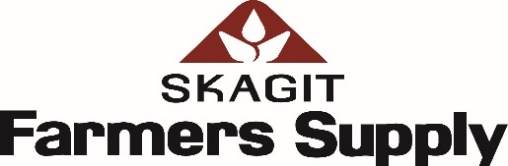 APPLICATION FOR EMPLOYMENTAPPLICATION FOR EMPLOYMENTAPPLICATION FOR EMPLOYMENTAPPLICATION FOR EMPLOYMENTAPPLICATION FOR EMPLOYMENTAPPLICATION FOR EMPLOYMENTAPPLICATION FOR EMPLOYMENTAPPLICATION FOR EMPLOYMENTAPPLICATION FOR EMPLOYMENTAPPLICATION FOR EMPLOYMENTAPPLICATION FOR EMPLOYMENTAPPLICATION FOR EMPLOYMENTAPPLICATION FOR EMPLOYMENTAPPLICATION FOR EMPLOYMENTAPPLICATION FOR EMPLOYMENTAPPLICATION FOR EMPLOYMENTAPPLICATION FOR EMPLOYMENTAPPLICATION FOR EMPLOYMENTAPPLICATION FOR EMPLOYMENTAPPLICATION FOR EMPLOYMENTFor commercial driving (CDL) positions, please complete the Commercial Driver Application for EmploymentFor commercial driving (CDL) positions, please complete the Commercial Driver Application for EmploymentFor commercial driving (CDL) positions, please complete the Commercial Driver Application for EmploymentFor commercial driving (CDL) positions, please complete the Commercial Driver Application for EmploymentFor commercial driving (CDL) positions, please complete the Commercial Driver Application for EmploymentFor commercial driving (CDL) positions, please complete the Commercial Driver Application for EmploymentFor commercial driving (CDL) positions, please complete the Commercial Driver Application for EmploymentFor commercial driving (CDL) positions, please complete the Commercial Driver Application for EmploymentFor commercial driving (CDL) positions, please complete the Commercial Driver Application for EmploymentFor commercial driving (CDL) positions, please complete the Commercial Driver Application for EmploymentFor commercial driving (CDL) positions, please complete the Commercial Driver Application for EmploymentFor commercial driving (CDL) positions, please complete the Commercial Driver Application for EmploymentFor commercial driving (CDL) positions, please complete the Commercial Driver Application for EmploymentFor commercial driving (CDL) positions, please complete the Commercial Driver Application for EmploymentFor commercial driving (CDL) positions, please complete the Commercial Driver Application for EmploymentFor commercial driving (CDL) positions, please complete the Commercial Driver Application for EmploymentFor commercial driving (CDL) positions, please complete the Commercial Driver Application for EmploymentFor commercial driving (CDL) positions, please complete the Commercial Driver Application for EmploymentFor commercial driving (CDL) positions, please complete the Commercial Driver Application for EmploymentFor commercial driving (CDL) positions, please complete the Commercial Driver Application for EmploymentApplications may be delivered to any company location or sent to: Applications may be delivered to any company location or sent to: Applications may be delivered to any company location or sent to: Applications may be delivered to any company location or sent to: Applications may be delivered to any company location or sent to: 	Skagit Farmers Supply	PO Box 266	or	Burlington, WA 98233	Skagit Farmers Supply	PO Box 266	or	Burlington, WA 98233	Skagit Farmers Supply	PO Box 266	or	Burlington, WA 98233	Skagit Farmers Supply	PO Box 266	or	Burlington, WA 98233	Skagit Farmers Supply	PO Box 266	or	Burlington, WA 98233	Skagit Farmers Supply	PO Box 266	or	Burlington, WA 98233emailed to: HR@skagitfarmers.comemailed to: HR@skagitfarmers.comemailed to: HR@skagitfarmers.comemailed to: HR@skagitfarmers.comemailed to: HR@skagitfarmers.comemailed to: HR@skagitfarmers.comemailed to: HR@skagitfarmers.comemailed to: HR@skagitfarmers.comemailed to: HR@skagitfarmers.comName (first, middle initial, last):Name (first, middle initial, last):Name (first, middle initial, last):Name (first, middle initial, last):Name (first, middle initial, last):Name (first, middle initial, last):Name (first, middle initial, last):Other names used: Other names used: Other names used: Other names used: Other names used: Other names used: Telephone #:Telephone #:Telephone #:Telephone #:Telephone #:Telephone #:Telephone #:Telephone #:Today’s date:Today’s date:Address:Address:Address:Address:Address:Address:Address:Address:Address:Address:Address:Position applied for:Position applied for:Position applied for:Position applied for:Position applied for:Position applied for:Position applied for:Position applied for:Position applied for:Position applied for:Position applied for:Position applied for:Email address:Email address:Email address:Email address:Email address:Email address:Email address:Email address:Email address:Email address:Email address:Desired wage:   $     Desired wage:   $     Desired wage:   $     Desired wage:   $     Desired wage:   $     Desired wage:   $     Desired wage:   $     Desired wage:   $     Desired wage:   $     Are you age 18 or older? Yes   NoAre you age 18 or older? Yes   NoAre you age 18 or older? Yes   NoLocation: 	 Main Office	 Agronomy - Burlington	 Agronomy - Conway	 Agronomy - Lynden	 Propane / Bulk Fuel Dept.	 Burl. DistributionCountry Store (retail):   Burlington     Freeland     Mount Vernon     Oak Harbor     Sedro-Woolley     Stanwood     Oroville     Colville Location: 	 Main Office	 Agronomy - Burlington	 Agronomy - Conway	 Agronomy - Lynden	 Propane / Bulk Fuel Dept.	 Burl. DistributionCountry Store (retail):   Burlington     Freeland     Mount Vernon     Oak Harbor     Sedro-Woolley     Stanwood     Oroville     Colville Location: 	 Main Office	 Agronomy - Burlington	 Agronomy - Conway	 Agronomy - Lynden	 Propane / Bulk Fuel Dept.	 Burl. DistributionCountry Store (retail):   Burlington     Freeland     Mount Vernon     Oak Harbor     Sedro-Woolley     Stanwood     Oroville     Colville Location: 	 Main Office	 Agronomy - Burlington	 Agronomy - Conway	 Agronomy - Lynden	 Propane / Bulk Fuel Dept.	 Burl. DistributionCountry Store (retail):   Burlington     Freeland     Mount Vernon     Oak Harbor     Sedro-Woolley     Stanwood     Oroville     Colville Location: 	 Main Office	 Agronomy - Burlington	 Agronomy - Conway	 Agronomy - Lynden	 Propane / Bulk Fuel Dept.	 Burl. DistributionCountry Store (retail):   Burlington     Freeland     Mount Vernon     Oak Harbor     Sedro-Woolley     Stanwood     Oroville     Colville Location: 	 Main Office	 Agronomy - Burlington	 Agronomy - Conway	 Agronomy - Lynden	 Propane / Bulk Fuel Dept.	 Burl. DistributionCountry Store (retail):   Burlington     Freeland     Mount Vernon     Oak Harbor     Sedro-Woolley     Stanwood     Oroville     Colville Location: 	 Main Office	 Agronomy - Burlington	 Agronomy - Conway	 Agronomy - Lynden	 Propane / Bulk Fuel Dept.	 Burl. DistributionCountry Store (retail):   Burlington     Freeland     Mount Vernon     Oak Harbor     Sedro-Woolley     Stanwood     Oroville     Colville Location: 	 Main Office	 Agronomy - Burlington	 Agronomy - Conway	 Agronomy - Lynden	 Propane / Bulk Fuel Dept.	 Burl. DistributionCountry Store (retail):   Burlington     Freeland     Mount Vernon     Oak Harbor     Sedro-Woolley     Stanwood     Oroville     Colville Location: 	 Main Office	 Agronomy - Burlington	 Agronomy - Conway	 Agronomy - Lynden	 Propane / Bulk Fuel Dept.	 Burl. DistributionCountry Store (retail):   Burlington     Freeland     Mount Vernon     Oak Harbor     Sedro-Woolley     Stanwood     Oroville     Colville Location: 	 Main Office	 Agronomy - Burlington	 Agronomy - Conway	 Agronomy - Lynden	 Propane / Bulk Fuel Dept.	 Burl. DistributionCountry Store (retail):   Burlington     Freeland     Mount Vernon     Oak Harbor     Sedro-Woolley     Stanwood     Oroville     Colville Location: 	 Main Office	 Agronomy - Burlington	 Agronomy - Conway	 Agronomy - Lynden	 Propane / Bulk Fuel Dept.	 Burl. DistributionCountry Store (retail):   Burlington     Freeland     Mount Vernon     Oak Harbor     Sedro-Woolley     Stanwood     Oroville     Colville Location: 	 Main Office	 Agronomy - Burlington	 Agronomy - Conway	 Agronomy - Lynden	 Propane / Bulk Fuel Dept.	 Burl. DistributionCountry Store (retail):   Burlington     Freeland     Mount Vernon     Oak Harbor     Sedro-Woolley     Stanwood     Oroville     Colville Location: 	 Main Office	 Agronomy - Burlington	 Agronomy - Conway	 Agronomy - Lynden	 Propane / Bulk Fuel Dept.	 Burl. DistributionCountry Store (retail):   Burlington     Freeland     Mount Vernon     Oak Harbor     Sedro-Woolley     Stanwood     Oroville     Colville Location: 	 Main Office	 Agronomy - Burlington	 Agronomy - Conway	 Agronomy - Lynden	 Propane / Bulk Fuel Dept.	 Burl. DistributionCountry Store (retail):   Burlington     Freeland     Mount Vernon     Oak Harbor     Sedro-Woolley     Stanwood     Oroville     Colville Location: 	 Main Office	 Agronomy - Burlington	 Agronomy - Conway	 Agronomy - Lynden	 Propane / Bulk Fuel Dept.	 Burl. DistributionCountry Store (retail):   Burlington     Freeland     Mount Vernon     Oak Harbor     Sedro-Woolley     Stanwood     Oroville     Colville Location: 	 Main Office	 Agronomy - Burlington	 Agronomy - Conway	 Agronomy - Lynden	 Propane / Bulk Fuel Dept.	 Burl. DistributionCountry Store (retail):   Burlington     Freeland     Mount Vernon     Oak Harbor     Sedro-Woolley     Stanwood     Oroville     Colville Location: 	 Main Office	 Agronomy - Burlington	 Agronomy - Conway	 Agronomy - Lynden	 Propane / Bulk Fuel Dept.	 Burl. DistributionCountry Store (retail):   Burlington     Freeland     Mount Vernon     Oak Harbor     Sedro-Woolley     Stanwood     Oroville     Colville Location: 	 Main Office	 Agronomy - Burlington	 Agronomy - Conway	 Agronomy - Lynden	 Propane / Bulk Fuel Dept.	 Burl. DistributionCountry Store (retail):   Burlington     Freeland     Mount Vernon     Oak Harbor     Sedro-Woolley     Stanwood     Oroville     Colville Location: 	 Main Office	 Agronomy - Burlington	 Agronomy - Conway	 Agronomy - Lynden	 Propane / Bulk Fuel Dept.	 Burl. DistributionCountry Store (retail):   Burlington     Freeland     Mount Vernon     Oak Harbor     Sedro-Woolley     Stanwood     Oroville     Colville Location: 	 Main Office	 Agronomy - Burlington	 Agronomy - Conway	 Agronomy - Lynden	 Propane / Bulk Fuel Dept.	 Burl. DistributionCountry Store (retail):   Burlington     Freeland     Mount Vernon     Oak Harbor     Sedro-Woolley     Stanwood     Oroville     Colville Location: 	 Main Office	 Agronomy - Burlington	 Agronomy - Conway	 Agronomy - Lynden	 Propane / Bulk Fuel Dept.	 Burl. DistributionCountry Store (retail):   Burlington     Freeland     Mount Vernon     Oak Harbor     Sedro-Woolley     Stanwood     Oroville     Colville Location: 	 Main Office	 Agronomy - Burlington	 Agronomy - Conway	 Agronomy - Lynden	 Propane / Bulk Fuel Dept.	 Burl. DistributionCountry Store (retail):   Burlington     Freeland     Mount Vernon     Oak Harbor     Sedro-Woolley     Stanwood     Oroville     Colville Location: 	 Main Office	 Agronomy - Burlington	 Agronomy - Conway	 Agronomy - Lynden	 Propane / Bulk Fuel Dept.	 Burl. DistributionCountry Store (retail):   Burlington     Freeland     Mount Vernon     Oak Harbor     Sedro-Woolley     Stanwood     Oroville     Colville Days available to work:	 Sun	 Mon	 Tues	 Wed	 Thurs	 Fri	 SatDays available to work:	 Sun	 Mon	 Tues	 Wed	 Thurs	 Fri	 SatDays available to work:	 Sun	 Mon	 Tues	 Wed	 Thurs	 Fri	 SatDays available to work:	 Sun	 Mon	 Tues	 Wed	 Thurs	 Fri	 SatDays available to work:	 Sun	 Mon	 Tues	 Wed	 Thurs	 Fri	 SatDays available to work:	 Sun	 Mon	 Tues	 Wed	 Thurs	 Fri	 SatDays available to work:	 Sun	 Mon	 Tues	 Wed	 Thurs	 Fri	 SatDays available to work:	 Sun	 Mon	 Tues	 Wed	 Thurs	 Fri	 SatDays available to work:	 Sun	 Mon	 Tues	 Wed	 Thurs	 Fri	 SatDays available to work:	 Sun	 Mon	 Tues	 Wed	 Thurs	 Fri	 SatDays available to work:	 Sun	 Mon	 Tues	 Wed	 Thurs	 Fri	 SatHours per week available to work:	     Hours per week available to work:	     Hours per week available to work:	     Hours per week available to work:	     Hours per week available to work:	     Hours per week available to work:	     Hours per week available to work:	     Hours per week available to work:	     Hours per week available to work:	     Hours per week available to work:	     Hours per week available to work:	     Hours per week available to work:	     Employment desired (check all applicable):	 Full Time	 Part Time	 Seasonal/TemporaryEmployment desired (check all applicable):	 Full Time	 Part Time	 Seasonal/TemporaryEmployment desired (check all applicable):	 Full Time	 Part Time	 Seasonal/TemporaryEmployment desired (check all applicable):	 Full Time	 Part Time	 Seasonal/TemporaryEmployment desired (check all applicable):	 Full Time	 Part Time	 Seasonal/TemporaryEmployment desired (check all applicable):	 Full Time	 Part Time	 Seasonal/TemporaryEmployment desired (check all applicable):	 Full Time	 Part Time	 Seasonal/TemporaryEmployment desired (check all applicable):	 Full Time	 Part Time	 Seasonal/TemporaryEmployment desired (check all applicable):	 Full Time	 Part Time	 Seasonal/TemporaryEmployment desired (check all applicable):	 Full Time	 Part Time	 Seasonal/TemporaryEmployment desired (check all applicable):	 Full Time	 Part Time	 Seasonal/TemporaryWhen are you available to start work? 	     When are you available to start work? 	     When are you available to start work? 	     When are you available to start work? 	     When are you available to start work? 	     When are you available to start work? 	     When are you available to start work? 	     When are you available to start work? 	     When are you available to start work? 	     When are you available to start work? 	     When are you available to start work? 	     When are you available to start work? 	     Have you ever applied to or worked	 Yesfor the company before?	 NoHave you ever applied to or worked	 Yesfor the company before?	 NoIf “yes”, please explain (include date):	     If “yes”, please explain (include date):	     If “yes”, please explain (include date):	     If “yes”, please explain (include date):	     If “yes”, please explain (include date):	     If “yes”, please explain (include date):	     If “yes”, please explain (include date):	     If “yes”, please explain (include date):	     If “yes”, please explain (include date):	     If “yes”, please explain (include date):	     If “yes”, please explain (include date):	     If “yes”, please explain (include date):	     If “yes”, please explain (include date):	     If “yes”, please explain (include date):	     If “yes”, please explain (include date):	     If “yes”, please explain (include date):	     Do you have a valid	 Yesdriver’s license?	 NoDo you have a valid	 Yesdriver’s license?	 NoDo you have a valid	 Yesdriver’s license?	 NoDo you have a valid	 Yesdriver’s license?	 NoDo you have a valid	 Yesdriver’s license?	 NoDo you have any friends, relatives or	 Yesacquaintances working for the company?	 NoDo you have any friends, relatives or	 Yesacquaintances working for the company?	 NoIf “yes”, state name and relationship:	     If “yes”, state name and relationship:	     If “yes”, state name and relationship:	     If “yes”, state name and relationship:	     If “yes”, state name and relationship:	     If “yes”, state name and relationship:	     If “yes”, state name and relationship:	     If “yes”, state name and relationship:	     If “yes”, state name and relationship:	     If “yes”, state name and relationship:	     If “yes”, state name and relationship:	     If “yes”, state name and relationship:	     If “yes”, state name and relationship:	     If “yes”, state name and relationship:	     If “yes”, state name and relationship:	     If “yes”, state name and relationship:	     If “yes”, state name and relationship:	     If “yes”, state name and relationship:	     If “yes”, state name and relationship:	     If “yes”, state name and relationship:	     If “yes”, state name and relationship:	     Are you able to perform the essential functions of the job for which you are applying, either with or without reasonable accommodation?	 Yes   NoIf not, describe the functions that cannot be performed:      	Are you able to perform the essential functions of the job for which you are applying, either with or without reasonable accommodation?	 Yes   NoIf not, describe the functions that cannot be performed:      	Are you able to perform the essential functions of the job for which you are applying, either with or without reasonable accommodation?	 Yes   NoIf not, describe the functions that cannot be performed:      	Are you able to perform the essential functions of the job for which you are applying, either with or without reasonable accommodation?	 Yes   NoIf not, describe the functions that cannot be performed:      	Are you able to perform the essential functions of the job for which you are applying, either with or without reasonable accommodation?	 Yes   NoIf not, describe the functions that cannot be performed:      	Are you able to perform the essential functions of the job for which you are applying, either with or without reasonable accommodation?	 Yes   NoIf not, describe the functions that cannot be performed:      	Are you able to perform the essential functions of the job for which you are applying, either with or without reasonable accommodation?	 Yes   NoIf not, describe the functions that cannot be performed:      	Are you able to perform the essential functions of the job for which you are applying, either with or without reasonable accommodation?	 Yes   NoIf not, describe the functions that cannot be performed:      	Are you able to perform the essential functions of the job for which you are applying, either with or without reasonable accommodation?	 Yes   NoIf not, describe the functions that cannot be performed:      	Are you able to perform the essential functions of the job for which you are applying, either with or without reasonable accommodation?	 Yes   NoIf not, describe the functions that cannot be performed:      	Are you able to perform the essential functions of the job for which you are applying, either with or without reasonable accommodation?	 Yes   NoIf not, describe the functions that cannot be performed:      	Are you able to perform the essential functions of the job for which you are applying, either with or without reasonable accommodation?	 Yes   NoIf not, describe the functions that cannot be performed:      	Are you able to perform the essential functions of the job for which you are applying, either with or without reasonable accommodation?	 Yes   NoIf not, describe the functions that cannot be performed:      	Are you able to perform the essential functions of the job for which you are applying, either with or without reasonable accommodation?	 Yes   NoIf not, describe the functions that cannot be performed:      	Are you able to perform the essential functions of the job for which you are applying, either with or without reasonable accommodation?	 Yes   NoIf not, describe the functions that cannot be performed:      	Are you able to perform the essential functions of the job for which you are applying, either with or without reasonable accommodation?	 Yes   NoIf not, describe the functions that cannot be performed:      	Are you able to perform the essential functions of the job for which you are applying, either with or without reasonable accommodation?	 Yes   NoIf not, describe the functions that cannot be performed:      	Are you able to perform the essential functions of the job for which you are applying, either with or without reasonable accommodation?	 Yes   NoIf not, describe the functions that cannot be performed:      	Are you able to perform the essential functions of the job for which you are applying, either with or without reasonable accommodation?	 Yes   NoIf not, describe the functions that cannot be performed:      	Are you able to perform the essential functions of the job for which you are applying, either with or without reasonable accommodation?	 Yes   NoIf not, describe the functions that cannot be performed:      	Are you able to perform the essential functions of the job for which you are applying, either with or without reasonable accommodation?	 Yes   NoIf not, describe the functions that cannot be performed:      	Are you able to perform the essential functions of the job for which you are applying, either with or without reasonable accommodation?	 Yes   NoIf not, describe the functions that cannot be performed:      	Are you able to perform the essential functions of the job for which you are applying, either with or without reasonable accommodation?	 Yes   NoIf not, describe the functions that cannot be performed:      	The company complies with the ADA and considers reasonable accommodation measures that may be necessary for eligible applicants/employees to perform essential functions. It is possible that an applicant may be tested on skill/agility and subject to medical examination conducted by a medical professional.The company complies with the ADA and considers reasonable accommodation measures that may be necessary for eligible applicants/employees to perform essential functions. It is possible that an applicant may be tested on skill/agility and subject to medical examination conducted by a medical professional.The company complies with the ADA and considers reasonable accommodation measures that may be necessary for eligible applicants/employees to perform essential functions. It is possible that an applicant may be tested on skill/agility and subject to medical examination conducted by a medical professional.The company complies with the ADA and considers reasonable accommodation measures that may be necessary for eligible applicants/employees to perform essential functions. It is possible that an applicant may be tested on skill/agility and subject to medical examination conducted by a medical professional.The company complies with the ADA and considers reasonable accommodation measures that may be necessary for eligible applicants/employees to perform essential functions. It is possible that an applicant may be tested on skill/agility and subject to medical examination conducted by a medical professional.The company complies with the ADA and considers reasonable accommodation measures that may be necessary for eligible applicants/employees to perform essential functions. It is possible that an applicant may be tested on skill/agility and subject to medical examination conducted by a medical professional.The company complies with the ADA and considers reasonable accommodation measures that may be necessary for eligible applicants/employees to perform essential functions. It is possible that an applicant may be tested on skill/agility and subject to medical examination conducted by a medical professional.The company complies with the ADA and considers reasonable accommodation measures that may be necessary for eligible applicants/employees to perform essential functions. It is possible that an applicant may be tested on skill/agility and subject to medical examination conducted by a medical professional.The company complies with the ADA and considers reasonable accommodation measures that may be necessary for eligible applicants/employees to perform essential functions. It is possible that an applicant may be tested on skill/agility and subject to medical examination conducted by a medical professional.The company complies with the ADA and considers reasonable accommodation measures that may be necessary for eligible applicants/employees to perform essential functions. It is possible that an applicant may be tested on skill/agility and subject to medical examination conducted by a medical professional.The company complies with the ADA and considers reasonable accommodation measures that may be necessary for eligible applicants/employees to perform essential functions. It is possible that an applicant may be tested on skill/agility and subject to medical examination conducted by a medical professional.The company complies with the ADA and considers reasonable accommodation measures that may be necessary for eligible applicants/employees to perform essential functions. It is possible that an applicant may be tested on skill/agility and subject to medical examination conducted by a medical professional.The company complies with the ADA and considers reasonable accommodation measures that may be necessary for eligible applicants/employees to perform essential functions. It is possible that an applicant may be tested on skill/agility and subject to medical examination conducted by a medical professional.The company complies with the ADA and considers reasonable accommodation measures that may be necessary for eligible applicants/employees to perform essential functions. It is possible that an applicant may be tested on skill/agility and subject to medical examination conducted by a medical professional.The company complies with the ADA and considers reasonable accommodation measures that may be necessary for eligible applicants/employees to perform essential functions. It is possible that an applicant may be tested on skill/agility and subject to medical examination conducted by a medical professional.The company complies with the ADA and considers reasonable accommodation measures that may be necessary for eligible applicants/employees to perform essential functions. It is possible that an applicant may be tested on skill/agility and subject to medical examination conducted by a medical professional.The company complies with the ADA and considers reasonable accommodation measures that may be necessary for eligible applicants/employees to perform essential functions. It is possible that an applicant may be tested on skill/agility and subject to medical examination conducted by a medical professional.The company complies with the ADA and considers reasonable accommodation measures that may be necessary for eligible applicants/employees to perform essential functions. It is possible that an applicant may be tested on skill/agility and subject to medical examination conducted by a medical professional.The company complies with the ADA and considers reasonable accommodation measures that may be necessary for eligible applicants/employees to perform essential functions. It is possible that an applicant may be tested on skill/agility and subject to medical examination conducted by a medical professional.The company complies with the ADA and considers reasonable accommodation measures that may be necessary for eligible applicants/employees to perform essential functions. It is possible that an applicant may be tested on skill/agility and subject to medical examination conducted by a medical professional.The company complies with the ADA and considers reasonable accommodation measures that may be necessary for eligible applicants/employees to perform essential functions. It is possible that an applicant may be tested on skill/agility and subject to medical examination conducted by a medical professional.The company complies with the ADA and considers reasonable accommodation measures that may be necessary for eligible applicants/employees to perform essential functions. It is possible that an applicant may be tested on skill/agility and subject to medical examination conducted by a medical professional.The company complies with the ADA and considers reasonable accommodation measures that may be necessary for eligible applicants/employees to perform essential functions. It is possible that an applicant may be tested on skill/agility and subject to medical examination conducted by a medical professional.EDUCATIONEDUCATIONEDUCATIONEDUCATIONEDUCATIONEDUCATIONEDUCATIONEDUCATIONEDUCATIONEDUCATIONEDUCATIONEDUCATIONEDUCATIONEDUCATIONEDUCATIONEDUCATIONEDUCATIONEDUCATIONEDUCATIONEDUCATIONEDUCATIONEDUCATIONEDUCATIONPlease provide highest level of education obtained:Name of school:	Degree or emphasis of study:Please provide highest level of education obtained:Name of school:	Degree or emphasis of study:Please provide highest level of education obtained:Name of school:	Degree or emphasis of study:Please provide highest level of education obtained:Name of school:	Degree or emphasis of study:Please provide highest level of education obtained:Name of school:	Degree or emphasis of study:Please provide highest level of education obtained:Name of school:	Degree or emphasis of study:Please provide highest level of education obtained:Name of school:	Degree or emphasis of study:Please provide highest level of education obtained:Name of school:	Degree or emphasis of study:Please provide highest level of education obtained:Name of school:	Degree or emphasis of study:Please provide highest level of education obtained:Name of school:	Degree or emphasis of study:Please provide highest level of education obtained:Name of school:	Degree or emphasis of study:Please provide highest level of education obtained:Name of school:	Degree or emphasis of study:Please provide highest level of education obtained:Name of school:	Degree or emphasis of study:Please provide highest level of education obtained:Name of school:	Degree or emphasis of study:Please provide highest level of education obtained:Name of school:	Degree or emphasis of study: Diploma or GED Certificate	 Did not finish Currently attending Diploma or GED Certificate	 Did not finish Currently attending Diploma or GED Certificate	 Did not finish Currently attending Diploma or GED Certificate	 Did not finish Currently attending Diploma or GED Certificate	 Did not finish Currently attending Diploma or GED Certificate	 Did not finish Currently attending Diploma or GED Certificate	 Did not finish Currently attending Diploma or GED Certificate	 Did not finish Currently attendingREFERENCESREFERENCESREFERENCESREFERENCESREFERENCESREFERENCESREFERENCESREFERENCESREFERENCESREFERENCESREFERENCESREFERENCESREFERENCESREFERENCESREFERENCESREFERENCESREFERENCESREFERENCESREFERENCESREFERENCESREFERENCESREFERENCESREFERENCESPlease list two references other than relatives. You may skip this section if providing references as an attachment.Please list two references other than relatives. You may skip this section if providing references as an attachment.Please list two references other than relatives. You may skip this section if providing references as an attachment.Please list two references other than relatives. You may skip this section if providing references as an attachment.Please list two references other than relatives. You may skip this section if providing references as an attachment.Please list two references other than relatives. You may skip this section if providing references as an attachment.Please list two references other than relatives. You may skip this section if providing references as an attachment.Please list two references other than relatives. You may skip this section if providing references as an attachment.Please list two references other than relatives. You may skip this section if providing references as an attachment.Please list two references other than relatives. You may skip this section if providing references as an attachment.Please list two references other than relatives. You may skip this section if providing references as an attachment.Please list two references other than relatives. You may skip this section if providing references as an attachment.Please list two references other than relatives. You may skip this section if providing references as an attachment.Please list two references other than relatives. You may skip this section if providing references as an attachment.Please list two references other than relatives. You may skip this section if providing references as an attachment.Please list two references other than relatives. You may skip this section if providing references as an attachment.Please list two references other than relatives. You may skip this section if providing references as an attachment.Please list two references other than relatives. You may skip this section if providing references as an attachment.Please list two references other than relatives. You may skip this section if providing references as an attachment.Please list two references other than relatives. You may skip this section if providing references as an attachment.Please list two references other than relatives. You may skip this section if providing references as an attachment.Please list two references other than relatives. You may skip this section if providing references as an attachment.Please list two references other than relatives. You may skip this section if providing references as an attachment.Name:Name:Name:Name:Name:Relationship:Relationship:Relationship:Relationship:Relationship:Phone #:Phone #:Phone #:Phone #:Phone #:OTHER INFORMATIONOTHER INFORMATIONOTHER INFORMATIONOTHER INFORMATIONOTHER INFORMATIONOTHER INFORMATIONOTHER INFORMATIONOTHER INFORMATIONOTHER INFORMATIONOTHER INFORMATIONOTHER INFORMATIONOTHER INFORMATIONOTHER INFORMATIONOTHER INFORMATIONOTHER INFORMATIONOTHER INFORMATIONOTHER INFORMATIONOTHER INFORMATIONOTHER INFORMATIONOTHER INFORMATIONOTHER INFORMATIONOTHER INFORMATIONOTHER INFORMATIONPlease use this space to elaborate on any competences, computer skills, knowledge, background, experience or other qualifications that you believe should be considered. You may include hobbies, volunteer experience or any other activities you believe relevant. Attach a separate page if necessary. Please omit any information that would disclose your race, gender, age, marital status, ethnic origin, religious or political affiliations, criminal history or disability.Please use this space to elaborate on any competences, computer skills, knowledge, background, experience or other qualifications that you believe should be considered. You may include hobbies, volunteer experience or any other activities you believe relevant. Attach a separate page if necessary. Please omit any information that would disclose your race, gender, age, marital status, ethnic origin, religious or political affiliations, criminal history or disability.Please use this space to elaborate on any competences, computer skills, knowledge, background, experience or other qualifications that you believe should be considered. You may include hobbies, volunteer experience or any other activities you believe relevant. Attach a separate page if necessary. Please omit any information that would disclose your race, gender, age, marital status, ethnic origin, religious or political affiliations, criminal history or disability.Please use this space to elaborate on any competences, computer skills, knowledge, background, experience or other qualifications that you believe should be considered. You may include hobbies, volunteer experience or any other activities you believe relevant. Attach a separate page if necessary. Please omit any information that would disclose your race, gender, age, marital status, ethnic origin, religious or political affiliations, criminal history or disability.Please use this space to elaborate on any competences, computer skills, knowledge, background, experience or other qualifications that you believe should be considered. You may include hobbies, volunteer experience or any other activities you believe relevant. Attach a separate page if necessary. Please omit any information that would disclose your race, gender, age, marital status, ethnic origin, religious or political affiliations, criminal history or disability.Please use this space to elaborate on any competences, computer skills, knowledge, background, experience or other qualifications that you believe should be considered. You may include hobbies, volunteer experience or any other activities you believe relevant. Attach a separate page if necessary. Please omit any information that would disclose your race, gender, age, marital status, ethnic origin, religious or political affiliations, criminal history or disability.Please use this space to elaborate on any competences, computer skills, knowledge, background, experience or other qualifications that you believe should be considered. You may include hobbies, volunteer experience or any other activities you believe relevant. Attach a separate page if necessary. Please omit any information that would disclose your race, gender, age, marital status, ethnic origin, religious or political affiliations, criminal history or disability.Please use this space to elaborate on any competences, computer skills, knowledge, background, experience or other qualifications that you believe should be considered. You may include hobbies, volunteer experience or any other activities you believe relevant. Attach a separate page if necessary. Please omit any information that would disclose your race, gender, age, marital status, ethnic origin, religious or political affiliations, criminal history or disability.Please use this space to elaborate on any competences, computer skills, knowledge, background, experience or other qualifications that you believe should be considered. You may include hobbies, volunteer experience or any other activities you believe relevant. Attach a separate page if necessary. Please omit any information that would disclose your race, gender, age, marital status, ethnic origin, religious or political affiliations, criminal history or disability.Please use this space to elaborate on any competences, computer skills, knowledge, background, experience or other qualifications that you believe should be considered. You may include hobbies, volunteer experience or any other activities you believe relevant. Attach a separate page if necessary. Please omit any information that would disclose your race, gender, age, marital status, ethnic origin, religious or political affiliations, criminal history or disability.Please use this space to elaborate on any competences, computer skills, knowledge, background, experience or other qualifications that you believe should be considered. You may include hobbies, volunteer experience or any other activities you believe relevant. Attach a separate page if necessary. Please omit any information that would disclose your race, gender, age, marital status, ethnic origin, religious or political affiliations, criminal history or disability.Please use this space to elaborate on any competences, computer skills, knowledge, background, experience or other qualifications that you believe should be considered. You may include hobbies, volunteer experience or any other activities you believe relevant. Attach a separate page if necessary. Please omit any information that would disclose your race, gender, age, marital status, ethnic origin, religious or political affiliations, criminal history or disability.Please use this space to elaborate on any competences, computer skills, knowledge, background, experience or other qualifications that you believe should be considered. You may include hobbies, volunteer experience or any other activities you believe relevant. Attach a separate page if necessary. Please omit any information that would disclose your race, gender, age, marital status, ethnic origin, religious or political affiliations, criminal history or disability.Please use this space to elaborate on any competences, computer skills, knowledge, background, experience or other qualifications that you believe should be considered. You may include hobbies, volunteer experience or any other activities you believe relevant. Attach a separate page if necessary. Please omit any information that would disclose your race, gender, age, marital status, ethnic origin, religious or political affiliations, criminal history or disability.Please use this space to elaborate on any competences, computer skills, knowledge, background, experience or other qualifications that you believe should be considered. You may include hobbies, volunteer experience or any other activities you believe relevant. Attach a separate page if necessary. Please omit any information that would disclose your race, gender, age, marital status, ethnic origin, religious or political affiliations, criminal history or disability.Please use this space to elaborate on any competences, computer skills, knowledge, background, experience or other qualifications that you believe should be considered. You may include hobbies, volunteer experience or any other activities you believe relevant. Attach a separate page if necessary. Please omit any information that would disclose your race, gender, age, marital status, ethnic origin, religious or political affiliations, criminal history or disability.Please use this space to elaborate on any competences, computer skills, knowledge, background, experience or other qualifications that you believe should be considered. You may include hobbies, volunteer experience or any other activities you believe relevant. Attach a separate page if necessary. Please omit any information that would disclose your race, gender, age, marital status, ethnic origin, religious or political affiliations, criminal history or disability.Please use this space to elaborate on any competences, computer skills, knowledge, background, experience or other qualifications that you believe should be considered. You may include hobbies, volunteer experience or any other activities you believe relevant. Attach a separate page if necessary. Please omit any information that would disclose your race, gender, age, marital status, ethnic origin, religious or political affiliations, criminal history or disability.Please use this space to elaborate on any competences, computer skills, knowledge, background, experience or other qualifications that you believe should be considered. You may include hobbies, volunteer experience or any other activities you believe relevant. Attach a separate page if necessary. Please omit any information that would disclose your race, gender, age, marital status, ethnic origin, religious or political affiliations, criminal history or disability.Please use this space to elaborate on any competences, computer skills, knowledge, background, experience or other qualifications that you believe should be considered. You may include hobbies, volunteer experience or any other activities you believe relevant. Attach a separate page if necessary. Please omit any information that would disclose your race, gender, age, marital status, ethnic origin, religious or political affiliations, criminal history or disability.Please use this space to elaborate on any competences, computer skills, knowledge, background, experience or other qualifications that you believe should be considered. You may include hobbies, volunteer experience or any other activities you believe relevant. Attach a separate page if necessary. Please omit any information that would disclose your race, gender, age, marital status, ethnic origin, religious or political affiliations, criminal history or disability.Please use this space to elaborate on any competences, computer skills, knowledge, background, experience or other qualifications that you believe should be considered. You may include hobbies, volunteer experience or any other activities you believe relevant. Attach a separate page if necessary. Please omit any information that would disclose your race, gender, age, marital status, ethnic origin, religious or political affiliations, criminal history or disability.Please use this space to elaborate on any competences, computer skills, knowledge, background, experience or other qualifications that you believe should be considered. You may include hobbies, volunteer experience or any other activities you believe relevant. Attach a separate page if necessary. Please omit any information that would disclose your race, gender, age, marital status, ethnic origin, religious or political affiliations, criminal history or disability.WORK EXPERIENCEWORK EXPERIENCEWORK EXPERIENCEWORK EXPERIENCEWORK EXPERIENCEWORK EXPERIENCEWORK EXPERIENCEWORK EXPERIENCEWORK EXPERIENCEWORK EXPERIENCEWORK EXPERIENCEWORK EXPERIENCEWORK EXPERIENCEWORK EXPERIENCEWORK EXPERIENCEWORK EXPERIENCEWORK EXPERIENCEWORK EXPERIENCEWORK EXPERIENCEWORK EXPERIENCEWORK EXPERIENCEWORK EXPERIENCEWORK EXPERIENCEPlease list your work experience for the past seven years beginning with your most recent job held. Attach additional sheets if necessary. If you were self-employed, give business name. Resumes are not a substitute in lieu of completing the work history listed on pages 2 – 3 but are accepted as a supplement to this application. Please explain any gaps in work history.Please list your work experience for the past seven years beginning with your most recent job held. Attach additional sheets if necessary. If you were self-employed, give business name. Resumes are not a substitute in lieu of completing the work history listed on pages 2 – 3 but are accepted as a supplement to this application. Please explain any gaps in work history.Please list your work experience for the past seven years beginning with your most recent job held. Attach additional sheets if necessary. If you were self-employed, give business name. Resumes are not a substitute in lieu of completing the work history listed on pages 2 – 3 but are accepted as a supplement to this application. Please explain any gaps in work history.Please list your work experience for the past seven years beginning with your most recent job held. Attach additional sheets if necessary. If you were self-employed, give business name. Resumes are not a substitute in lieu of completing the work history listed on pages 2 – 3 but are accepted as a supplement to this application. Please explain any gaps in work history.Please list your work experience for the past seven years beginning with your most recent job held. Attach additional sheets if necessary. If you were self-employed, give business name. Resumes are not a substitute in lieu of completing the work history listed on pages 2 – 3 but are accepted as a supplement to this application. Please explain any gaps in work history.Please list your work experience for the past seven years beginning with your most recent job held. Attach additional sheets if necessary. If you were self-employed, give business name. Resumes are not a substitute in lieu of completing the work history listed on pages 2 – 3 but are accepted as a supplement to this application. Please explain any gaps in work history.Please list your work experience for the past seven years beginning with your most recent job held. Attach additional sheets if necessary. If you were self-employed, give business name. Resumes are not a substitute in lieu of completing the work history listed on pages 2 – 3 but are accepted as a supplement to this application. Please explain any gaps in work history.Please list your work experience for the past seven years beginning with your most recent job held. Attach additional sheets if necessary. If you were self-employed, give business name. Resumes are not a substitute in lieu of completing the work history listed on pages 2 – 3 but are accepted as a supplement to this application. Please explain any gaps in work history.Please list your work experience for the past seven years beginning with your most recent job held. Attach additional sheets if necessary. If you were self-employed, give business name. Resumes are not a substitute in lieu of completing the work history listed on pages 2 – 3 but are accepted as a supplement to this application. Please explain any gaps in work history.Please list your work experience for the past seven years beginning with your most recent job held. Attach additional sheets if necessary. If you were self-employed, give business name. Resumes are not a substitute in lieu of completing the work history listed on pages 2 – 3 but are accepted as a supplement to this application. Please explain any gaps in work history.Please list your work experience for the past seven years beginning with your most recent job held. Attach additional sheets if necessary. If you were self-employed, give business name. Resumes are not a substitute in lieu of completing the work history listed on pages 2 – 3 but are accepted as a supplement to this application. Please explain any gaps in work history.Please list your work experience for the past seven years beginning with your most recent job held. Attach additional sheets if necessary. If you were self-employed, give business name. Resumes are not a substitute in lieu of completing the work history listed on pages 2 – 3 but are accepted as a supplement to this application. Please explain any gaps in work history.Please list your work experience for the past seven years beginning with your most recent job held. Attach additional sheets if necessary. If you were self-employed, give business name. Resumes are not a substitute in lieu of completing the work history listed on pages 2 – 3 but are accepted as a supplement to this application. Please explain any gaps in work history.Please list your work experience for the past seven years beginning with your most recent job held. Attach additional sheets if necessary. If you were self-employed, give business name. Resumes are not a substitute in lieu of completing the work history listed on pages 2 – 3 but are accepted as a supplement to this application. Please explain any gaps in work history.Please list your work experience for the past seven years beginning with your most recent job held. Attach additional sheets if necessary. If you were self-employed, give business name. Resumes are not a substitute in lieu of completing the work history listed on pages 2 – 3 but are accepted as a supplement to this application. Please explain any gaps in work history.Please list your work experience for the past seven years beginning with your most recent job held. Attach additional sheets if necessary. If you were self-employed, give business name. Resumes are not a substitute in lieu of completing the work history listed on pages 2 – 3 but are accepted as a supplement to this application. Please explain any gaps in work history.Please list your work experience for the past seven years beginning with your most recent job held. Attach additional sheets if necessary. If you were self-employed, give business name. Resumes are not a substitute in lieu of completing the work history listed on pages 2 – 3 but are accepted as a supplement to this application. Please explain any gaps in work history.Please list your work experience for the past seven years beginning with your most recent job held. Attach additional sheets if necessary. If you were self-employed, give business name. Resumes are not a substitute in lieu of completing the work history listed on pages 2 – 3 but are accepted as a supplement to this application. Please explain any gaps in work history.Please list your work experience for the past seven years beginning with your most recent job held. Attach additional sheets if necessary. If you were self-employed, give business name. Resumes are not a substitute in lieu of completing the work history listed on pages 2 – 3 but are accepted as a supplement to this application. Please explain any gaps in work history.Please list your work experience for the past seven years beginning with your most recent job held. Attach additional sheets if necessary. If you were self-employed, give business name. Resumes are not a substitute in lieu of completing the work history listed on pages 2 – 3 but are accepted as a supplement to this application. Please explain any gaps in work history.Please list your work experience for the past seven years beginning with your most recent job held. Attach additional sheets if necessary. If you were self-employed, give business name. Resumes are not a substitute in lieu of completing the work history listed on pages 2 – 3 but are accepted as a supplement to this application. Please explain any gaps in work history.Please list your work experience for the past seven years beginning with your most recent job held. Attach additional sheets if necessary. If you were self-employed, give business name. Resumes are not a substitute in lieu of completing the work history listed on pages 2 – 3 but are accepted as a supplement to this application. Please explain any gaps in work history.Please list your work experience for the past seven years beginning with your most recent job held. Attach additional sheets if necessary. If you were self-employed, give business name. Resumes are not a substitute in lieu of completing the work history listed on pages 2 – 3 but are accepted as a supplement to this application. Please explain any gaps in work history.Employer Name:Employer Name:Employer Name:Employer Name:Your Job Title:Your Job Title:Your Job Title:Your Job Title:Your Job Title:Your Job Title:Your Job Title:Your Job Title:Employment Dates:From:	     	To:	     Employment Dates:From:	     	To:	     Employment Dates:From:	     	To:	     Employment Dates:From:	     	To:	     Employment Dates:From:	     	To:	     Employment Dates:From:	     	To:	     Employment Dates:From:	     	To:	     Employment Dates:From:	     	To:	     Employment Dates:From:	     	To:	     Employment Dates:From:	     	To:	     Employment Dates:From:	     	To:	     Address:Address:Address:Address:Address:Address:Address:Address:Address:Phone:Phone:Phone:Phone:Phone:Phone:Phone:Phone:Contact Person:Contact Person:Contact Person:Contact Person:Contact Person:Contact Person:Reason for leaving:      Reason for leaving:      Reason for leaving:      Reason for leaving:      Reason for leaving:      Reason for leaving:      Reason for leaving:      Reason for leaving:      Reason for leaving:      Reason for leaving:      Reason for leaving:      Reason for leaving:      Reason for leaving:      Reason for leaving:      Reason for leaving:      Reason for leaving:      Reason for leaving:      Reason for leaving:      Reason for leaving:      May we contact	 Yesthis employer?	 NoMay we contact	 Yesthis employer?	 NoMay we contact	 Yesthis employer?	 NoMay we contact	 Yesthis employer?	 NoList the jobs you held, duties performed, skills used or learned, advancements or promotions while you worked with this employer:List the jobs you held, duties performed, skills used or learned, advancements or promotions while you worked with this employer:List the jobs you held, duties performed, skills used or learned, advancements or promotions while you worked with this employer:List the jobs you held, duties performed, skills used or learned, advancements or promotions while you worked with this employer:List the jobs you held, duties performed, skills used or learned, advancements or promotions while you worked with this employer:List the jobs you held, duties performed, skills used or learned, advancements or promotions while you worked with this employer:List the jobs you held, duties performed, skills used or learned, advancements or promotions while you worked with this employer:List the jobs you held, duties performed, skills used or learned, advancements or promotions while you worked with this employer:List the jobs you held, duties performed, skills used or learned, advancements or promotions while you worked with this employer:List the jobs you held, duties performed, skills used or learned, advancements or promotions while you worked with this employer:List the jobs you held, duties performed, skills used or learned, advancements or promotions while you worked with this employer:List the jobs you held, duties performed, skills used or learned, advancements or promotions while you worked with this employer:List the jobs you held, duties performed, skills used or learned, advancements or promotions while you worked with this employer:List the jobs you held, duties performed, skills used or learned, advancements or promotions while you worked with this employer:List the jobs you held, duties performed, skills used or learned, advancements or promotions while you worked with this employer:List the jobs you held, duties performed, skills used or learned, advancements or promotions while you worked with this employer:List the jobs you held, duties performed, skills used or learned, advancements or promotions while you worked with this employer:List the jobs you held, duties performed, skills used or learned, advancements or promotions while you worked with this employer:List the jobs you held, duties performed, skills used or learned, advancements or promotions while you worked with this employer:List the jobs you held, duties performed, skills used or learned, advancements or promotions while you worked with this employer:List the jobs you held, duties performed, skills used or learned, advancements or promotions while you worked with this employer:List the jobs you held, duties performed, skills used or learned, advancements or promotions while you worked with this employer:List the jobs you held, duties performed, skills used or learned, advancements or promotions while you worked with this employer:Employer Name:Employer Name:Employer Name:Employer Name:Your Job Title:Your Job Title:Your Job Title:Your Job Title:Your Job Title:Your Job Title:Your Job Title:Your Job Title:Employment Dates:From:	     	To:	     Employment Dates:From:	     	To:	     Employment Dates:From:	     	To:	     Employment Dates:From:	     	To:	     Employment Dates:From:	     	To:	     Employment Dates:From:	     	To:	     Employment Dates:From:	     	To:	     Employment Dates:From:	     	To:	     Employment Dates:From:	     	To:	     Employment Dates:From:	     	To:	     Employment Dates:From:	     	To:	     Address:Address:Address:Address:Address:Address:Address:Address:Address:Phone:Phone:Phone:Phone:Phone:Phone:Phone:Phone:Contact Person:Contact Person:Contact Person:Contact Person:Contact Person:Contact Person:Reason for leaving:      Reason for leaving:      Reason for leaving:      Reason for leaving:      Reason for leaving:      Reason for leaving:      Reason for leaving:      Reason for leaving:      Reason for leaving:      Reason for leaving:      Reason for leaving:      Reason for leaving:      Reason for leaving:      Reason for leaving:      Reason for leaving:      Reason for leaving:      Reason for leaving:      Reason for leaving:      Reason for leaving:      May we contact	 Yesthis employer?	 NoMay we contact	 Yesthis employer?	 NoMay we contact	 Yesthis employer?	 NoMay we contact	 Yesthis employer?	 NoList the jobs you held, duties performed, skills used or learned, advancements or promotions while you worked with this employer:List the jobs you held, duties performed, skills used or learned, advancements or promotions while you worked with this employer:List the jobs you held, duties performed, skills used or learned, advancements or promotions while you worked with this employer:List the jobs you held, duties performed, skills used or learned, advancements or promotions while you worked with this employer:List the jobs you held, duties performed, skills used or learned, advancements or promotions while you worked with this employer:List the jobs you held, duties performed, skills used or learned, advancements or promotions while you worked with this employer:List the jobs you held, duties performed, skills used or learned, advancements or promotions while you worked with this employer:List the jobs you held, duties performed, skills used or learned, advancements or promotions while you worked with this employer:List the jobs you held, duties performed, skills used or learned, advancements or promotions while you worked with this employer:List the jobs you held, duties performed, skills used or learned, advancements or promotions while you worked with this employer:List the jobs you held, duties performed, skills used or learned, advancements or promotions while you worked with this employer:List the jobs you held, duties performed, skills used or learned, advancements or promotions while you worked with this employer:List the jobs you held, duties performed, skills used or learned, advancements or promotions while you worked with this employer:List the jobs you held, duties performed, skills used or learned, advancements or promotions while you worked with this employer:List the jobs you held, duties performed, skills used or learned, advancements or promotions while you worked with this employer:List the jobs you held, duties performed, skills used or learned, advancements or promotions while you worked with this employer:List the jobs you held, duties performed, skills used or learned, advancements or promotions while you worked with this employer:List the jobs you held, duties performed, skills used or learned, advancements or promotions while you worked with this employer:List the jobs you held, duties performed, skills used or learned, advancements or promotions while you worked with this employer:List the jobs you held, duties performed, skills used or learned, advancements or promotions while you worked with this employer:List the jobs you held, duties performed, skills used or learned, advancements or promotions while you worked with this employer:List the jobs you held, duties performed, skills used or learned, advancements or promotions while you worked with this employer:List the jobs you held, duties performed, skills used or learned, advancements or promotions while you worked with this employer:Employer Name:Employer Name:Employer Name:Employer Name:Your Job Title:Your Job Title:Your Job Title:Your Job Title:Your Job Title:Your Job Title:Your Job Title:Your Job Title:Employment Dates:From:	     	To:	     Employment Dates:From:	     	To:	     Employment Dates:From:	     	To:	     Employment Dates:From:	     	To:	     Employment Dates:From:	     	To:	     Employment Dates:From:	     	To:	     Employment Dates:From:	     	To:	     Employment Dates:From:	     	To:	     Employment Dates:From:	     	To:	     Employment Dates:From:	     	To:	     Employment Dates:From:	     	To:	     Address:Address:Address:Address:Address:Address:Address:Address:Address:Phone:Phone:Phone:Phone:Phone:Phone:Phone:Phone:Contact Person:Contact Person:Contact Person:Contact Person:Contact Person:Contact Person:Reason for leaving:      Reason for leaving:      Reason for leaving:      Reason for leaving:      Reason for leaving:      Reason for leaving:      Reason for leaving:      Reason for leaving:      Reason for leaving:      Reason for leaving:      Reason for leaving:      Reason for leaving:      Reason for leaving:      Reason for leaving:      Reason for leaving:      Reason for leaving:      Reason for leaving:      Reason for leaving:      Reason for leaving:      May we contact	 Yesthis employer?	 NoMay we contact	 Yesthis employer?	 NoMay we contact	 Yesthis employer?	 NoMay we contact	 Yesthis employer?	 NoList the jobs you held, duties performed, skills used or learned, advancements or promotions while you worked with this employer:List the jobs you held, duties performed, skills used or learned, advancements or promotions while you worked with this employer:List the jobs you held, duties performed, skills used or learned, advancements or promotions while you worked with this employer:List the jobs you held, duties performed, skills used or learned, advancements or promotions while you worked with this employer:List the jobs you held, duties performed, skills used or learned, advancements or promotions while you worked with this employer:List the jobs you held, duties performed, skills used or learned, advancements or promotions while you worked with this employer:List the jobs you held, duties performed, skills used or learned, advancements or promotions while you worked with this employer:List the jobs you held, duties performed, skills used or learned, advancements or promotions while you worked with this employer:List the jobs you held, duties performed, skills used or learned, advancements or promotions while you worked with this employer:List the jobs you held, duties performed, skills used or learned, advancements or promotions while you worked with this employer:List the jobs you held, duties performed, skills used or learned, advancements or promotions while you worked with this employer:List the jobs you held, duties performed, skills used or learned, advancements or promotions while you worked with this employer:List the jobs you held, duties performed, skills used or learned, advancements or promotions while you worked with this employer:List the jobs you held, duties performed, skills used or learned, advancements or promotions while you worked with this employer:List the jobs you held, duties performed, skills used or learned, advancements or promotions while you worked with this employer:List the jobs you held, duties performed, skills used or learned, advancements or promotions while you worked with this employer:List the jobs you held, duties performed, skills used or learned, advancements or promotions while you worked with this employer:List the jobs you held, duties performed, skills used or learned, advancements or promotions while you worked with this employer:List the jobs you held, duties performed, skills used or learned, advancements or promotions while you worked with this employer:List the jobs you held, duties performed, skills used or learned, advancements or promotions while you worked with this employer:List the jobs you held, duties performed, skills used or learned, advancements or promotions while you worked with this employer:List the jobs you held, duties performed, skills used or learned, advancements or promotions while you worked with this employer:List the jobs you held, duties performed, skills used or learned, advancements or promotions while you worked with this employer:Employer Name:Employer Name:Employer Name:Employer Name:Your Job Title:Your Job Title:Your Job Title:Your Job Title:Your Job Title:Your Job Title:Your Job Title:Your Job Title:Employment Dates:From:	     	To:	     Employment Dates:From:	     	To:	     Employment Dates:From:	     	To:	     Employment Dates:From:	     	To:	     Employment Dates:From:	     	To:	     Employment Dates:From:	     	To:	     Employment Dates:From:	     	To:	     Employment Dates:From:	     	To:	     Employment Dates:From:	     	To:	     Employment Dates:From:	     	To:	     Employment Dates:From:	     	To:	     Address:Address:Address:Address:Address:Address:Address:Address:Address:Phone:Phone:Phone:Phone:Phone:Phone:Phone:Phone:Contact Person:Contact Person:Contact Person:Contact Person:Contact Person:Contact Person:Reason for leaving:      Reason for leaving:      Reason for leaving:      Reason for leaving:      Reason for leaving:      Reason for leaving:      Reason for leaving:      Reason for leaving:      Reason for leaving:      Reason for leaving:      Reason for leaving:      Reason for leaving:      Reason for leaving:      Reason for leaving:      Reason for leaving:      Reason for leaving:      Reason for leaving:      Reason for leaving:      Reason for leaving:      May we contact	 Yesthis employer?	 NoMay we contact	 Yesthis employer?	 NoMay we contact	 Yesthis employer?	 NoMay we contact	 Yesthis employer?	 NoList the jobs you held, duties performed, skills used or learned, advancements or promotions while you worked with this employer:List the jobs you held, duties performed, skills used or learned, advancements or promotions while you worked with this employer:List the jobs you held, duties performed, skills used or learned, advancements or promotions while you worked with this employer:List the jobs you held, duties performed, skills used or learned, advancements or promotions while you worked with this employer:List the jobs you held, duties performed, skills used or learned, advancements or promotions while you worked with this employer:List the jobs you held, duties performed, skills used or learned, advancements or promotions while you worked with this employer:List the jobs you held, duties performed, skills used or learned, advancements or promotions while you worked with this employer:List the jobs you held, duties performed, skills used or learned, advancements or promotions while you worked with this employer:List the jobs you held, duties performed, skills used or learned, advancements or promotions while you worked with this employer:List the jobs you held, duties performed, skills used or learned, advancements or promotions while you worked with this employer:List the jobs you held, duties performed, skills used or learned, advancements or promotions while you worked with this employer:List the jobs you held, duties performed, skills used or learned, advancements or promotions while you worked with this employer:List the jobs you held, duties performed, skills used or learned, advancements or promotions while you worked with this employer:List the jobs you held, duties performed, skills used or learned, advancements or promotions while you worked with this employer:List the jobs you held, duties performed, skills used or learned, advancements or promotions while you worked with this employer:List the jobs you held, duties performed, skills used or learned, advancements or promotions while you worked with this employer:List the jobs you held, duties performed, skills used or learned, advancements or promotions while you worked with this employer:List the jobs you held, duties performed, skills used or learned, advancements or promotions while you worked with this employer:List the jobs you held, duties performed, skills used or learned, advancements or promotions while you worked with this employer:List the jobs you held, duties performed, skills used or learned, advancements or promotions while you worked with this employer:List the jobs you held, duties performed, skills used or learned, advancements or promotions while you worked with this employer:List the jobs you held, duties performed, skills used or learned, advancements or promotions while you worked with this employer:List the jobs you held, duties performed, skills used or learned, advancements or promotions while you worked with this employer:Employer Name:Employer Name:Employer Name:Employer Name:Your Job Title:Your Job Title:Your Job Title:Your Job Title:Your Job Title:Your Job Title:Your Job Title:Your Job Title:Employment Dates:From:	     	To:	     Employment Dates:From:	     	To:	     Employment Dates:From:	     	To:	     Employment Dates:From:	     	To:	     Employment Dates:From:	     	To:	     Employment Dates:From:	     	To:	     Employment Dates:From:	     	To:	     Employment Dates:From:	     	To:	     Employment Dates:From:	     	To:	     Employment Dates:From:	     	To:	     Employment Dates:From:	     	To:	     Address:Address:Address:Address:Address:Address:Address:Address:Address:Phone:Phone:Phone:Phone:Phone:Phone:Phone:Phone:Contact Person:Contact Person:Contact Person:Contact Person:Contact Person:Contact Person:Reason for leaving:      Reason for leaving:      Reason for leaving:      Reason for leaving:      Reason for leaving:      Reason for leaving:      Reason for leaving:      Reason for leaving:      Reason for leaving:      Reason for leaving:      Reason for leaving:      Reason for leaving:      Reason for leaving:      Reason for leaving:      Reason for leaving:      Reason for leaving:      Reason for leaving:      Reason for leaving:      Reason for leaving:      May we contact	 Yesthis employer?	 NoMay we contact	 Yesthis employer?	 NoMay we contact	 Yesthis employer?	 NoMay we contact	 Yesthis employer?	 NoList the jobs you held, duties performed, skills used or learned, advancements or promotions while you worked with this employer:List the jobs you held, duties performed, skills used or learned, advancements or promotions while you worked with this employer:List the jobs you held, duties performed, skills used or learned, advancements or promotions while you worked with this employer:List the jobs you held, duties performed, skills used or learned, advancements or promotions while you worked with this employer:List the jobs you held, duties performed, skills used or learned, advancements or promotions while you worked with this employer:List the jobs you held, duties performed, skills used or learned, advancements or promotions while you worked with this employer:List the jobs you held, duties performed, skills used or learned, advancements or promotions while you worked with this employer:List the jobs you held, duties performed, skills used or learned, advancements or promotions while you worked with this employer:List the jobs you held, duties performed, skills used or learned, advancements or promotions while you worked with this employer:List the jobs you held, duties performed, skills used or learned, advancements or promotions while you worked with this employer:List the jobs you held, duties performed, skills used or learned, advancements or promotions while you worked with this employer:List the jobs you held, duties performed, skills used or learned, advancements or promotions while you worked with this employer:List the jobs you held, duties performed, skills used or learned, advancements or promotions while you worked with this employer:List the jobs you held, duties performed, skills used or learned, advancements or promotions while you worked with this employer:List the jobs you held, duties performed, skills used or learned, advancements or promotions while you worked with this employer:List the jobs you held, duties performed, skills used or learned, advancements or promotions while you worked with this employer:List the jobs you held, duties performed, skills used or learned, advancements or promotions while you worked with this employer:List the jobs you held, duties performed, skills used or learned, advancements or promotions while you worked with this employer:List the jobs you held, duties performed, skills used or learned, advancements or promotions while you worked with this employer:List the jobs you held, duties performed, skills used or learned, advancements or promotions while you worked with this employer:List the jobs you held, duties performed, skills used or learned, advancements or promotions while you worked with this employer:List the jobs you held, duties performed, skills used or learned, advancements or promotions while you worked with this employer:List the jobs you held, duties performed, skills used or learned, advancements or promotions while you worked with this employer:APPLICATION STATEMENTAPPLICATION STATEMENTAPPLICATION STATEMENTAPPLICATION STATEMENTAPPLICATION STATEMENTAPPLICATION STATEMENTAPPLICATION STATEMENTAPPLICATION STATEMENTAPPLICATION STATEMENTAPPLICATION STATEMENTAPPLICATION STATEMENTAPPLICATION STATEMENTAPPLICATION STATEMENTAPPLICATION STATEMENTAPPLICATION STATEMENTAPPLICATION STATEMENTAPPLICATION STATEMENTAPPLICATION STATEMENTAPPLICATION STATEMENTAPPLICATION STATEMENTAPPLICATION STATEMENTAPPLICATION STATEMENTAPPLICATION STATEMENTDid you complete this application yourself?	 Yes 	 No	If not, who did?      Did you complete this application yourself?	 Yes 	 No	If not, who did?      Did you complete this application yourself?	 Yes 	 No	If not, who did?      Did you complete this application yourself?	 Yes 	 No	If not, who did?      Did you complete this application yourself?	 Yes 	 No	If not, who did?      Did you complete this application yourself?	 Yes 	 No	If not, who did?      Did you complete this application yourself?	 Yes 	 No	If not, who did?      Did you complete this application yourself?	 Yes 	 No	If not, who did?      Did you complete this application yourself?	 Yes 	 No	If not, who did?      Did you complete this application yourself?	 Yes 	 No	If not, who did?      Did you complete this application yourself?	 Yes 	 No	If not, who did?      Did you complete this application yourself?	 Yes 	 No	If not, who did?      Did you complete this application yourself?	 Yes 	 No	If not, who did?      Did you complete this application yourself?	 Yes 	 No	If not, who did?      Did you complete this application yourself?	 Yes 	 No	If not, who did?      Did you complete this application yourself?	 Yes 	 No	If not, who did?      Did you complete this application yourself?	 Yes 	 No	If not, who did?      Did you complete this application yourself?	 Yes 	 No	If not, who did?      Did you complete this application yourself?	 Yes 	 No	If not, who did?      Did you complete this application yourself?	 Yes 	 No	If not, who did?      Did you complete this application yourself?	 Yes 	 No	If not, who did?      Did you complete this application yourself?	 Yes 	 No	If not, who did?      Did you complete this application yourself?	 Yes 	 No	If not, who did?      In exchange for the consideration of my job application by Skagit Farmers Supply (also known as “AFCO Distribution & Milling” or “Country Store”), (hereinafter called “the Company”), I agree that:Neither the acceptance of this application nor the subsequent entry into any type of employment relationship, either in the position applied for or any other position, and regardless of the contents of employee handbooks, personnel manuals, benefit plans, policy statements and the like as they may exist from time to time, or other Company practices, shall serve to create an actual or implied contract of employment, or to confer any right to remain an employee of the Company, or otherwise to change in any respect the employment-at-will relationship between it and the undersigned, and that relationship cannot be altered except by a written instrument signed by the CEO or Board of Directors of the Company. Both the undersigned and the Company may end the employment relationship at any time without specified notice or reason, where allowable by law. If employed, I understand that the Company may unilaterally change or revise their benefits, policies and procedures and such changes may include reduction in benefits.I authorize investigation of all statements contained in this application. I understand that the misrepresentation or omission of facts called for may be cause for dismissal at any time without any previous notice. I hereby give the Company permission to contact schools, all previous employers (unless otherwise indicated), references and others, and herby release the Company from any liability because of such contact. I understand that, in connection with the routine processing of your employment application, the company may request from a consumer reporting agency an investigative consumer report including information as to my credit records, character, general reputation, personal characteristics and mode of living. Upon written request from me, the Company will provide me with additional information concerning the nature and scope of any such report requested by it, as required by the Fair Credit Reporting Act. I certify that all entries on this application are true and complete to the best of my knowledge.In exchange for the consideration of my job application by Skagit Farmers Supply (also known as “AFCO Distribution & Milling” or “Country Store”), (hereinafter called “the Company”), I agree that:Neither the acceptance of this application nor the subsequent entry into any type of employment relationship, either in the position applied for or any other position, and regardless of the contents of employee handbooks, personnel manuals, benefit plans, policy statements and the like as they may exist from time to time, or other Company practices, shall serve to create an actual or implied contract of employment, or to confer any right to remain an employee of the Company, or otherwise to change in any respect the employment-at-will relationship between it and the undersigned, and that relationship cannot be altered except by a written instrument signed by the CEO or Board of Directors of the Company. Both the undersigned and the Company may end the employment relationship at any time without specified notice or reason, where allowable by law. If employed, I understand that the Company may unilaterally change or revise their benefits, policies and procedures and such changes may include reduction in benefits.I authorize investigation of all statements contained in this application. I understand that the misrepresentation or omission of facts called for may be cause for dismissal at any time without any previous notice. I hereby give the Company permission to contact schools, all previous employers (unless otherwise indicated), references and others, and herby release the Company from any liability because of such contact. I understand that, in connection with the routine processing of your employment application, the company may request from a consumer reporting agency an investigative consumer report including information as to my credit records, character, general reputation, personal characteristics and mode of living. Upon written request from me, the Company will provide me with additional information concerning the nature and scope of any such report requested by it, as required by the Fair Credit Reporting Act. I certify that all entries on this application are true and complete to the best of my knowledge.In exchange for the consideration of my job application by Skagit Farmers Supply (also known as “AFCO Distribution & Milling” or “Country Store”), (hereinafter called “the Company”), I agree that:Neither the acceptance of this application nor the subsequent entry into any type of employment relationship, either in the position applied for or any other position, and regardless of the contents of employee handbooks, personnel manuals, benefit plans, policy statements and the like as they may exist from time to time, or other Company practices, shall serve to create an actual or implied contract of employment, or to confer any right to remain an employee of the Company, or otherwise to change in any respect the employment-at-will relationship between it and the undersigned, and that relationship cannot be altered except by a written instrument signed by the CEO or Board of Directors of the Company. Both the undersigned and the Company may end the employment relationship at any time without specified notice or reason, where allowable by law. If employed, I understand that the Company may unilaterally change or revise their benefits, policies and procedures and such changes may include reduction in benefits.I authorize investigation of all statements contained in this application. I understand that the misrepresentation or omission of facts called for may be cause for dismissal at any time without any previous notice. I hereby give the Company permission to contact schools, all previous employers (unless otherwise indicated), references and others, and herby release the Company from any liability because of such contact. I understand that, in connection with the routine processing of your employment application, the company may request from a consumer reporting agency an investigative consumer report including information as to my credit records, character, general reputation, personal characteristics and mode of living. Upon written request from me, the Company will provide me with additional information concerning the nature and scope of any such report requested by it, as required by the Fair Credit Reporting Act. I certify that all entries on this application are true and complete to the best of my knowledge.In exchange for the consideration of my job application by Skagit Farmers Supply (also known as “AFCO Distribution & Milling” or “Country Store”), (hereinafter called “the Company”), I agree that:Neither the acceptance of this application nor the subsequent entry into any type of employment relationship, either in the position applied for or any other position, and regardless of the contents of employee handbooks, personnel manuals, benefit plans, policy statements and the like as they may exist from time to time, or other Company practices, shall serve to create an actual or implied contract of employment, or to confer any right to remain an employee of the Company, or otherwise to change in any respect the employment-at-will relationship between it and the undersigned, and that relationship cannot be altered except by a written instrument signed by the CEO or Board of Directors of the Company. Both the undersigned and the Company may end the employment relationship at any time without specified notice or reason, where allowable by law. If employed, I understand that the Company may unilaterally change or revise their benefits, policies and procedures and such changes may include reduction in benefits.I authorize investigation of all statements contained in this application. I understand that the misrepresentation or omission of facts called for may be cause for dismissal at any time without any previous notice. I hereby give the Company permission to contact schools, all previous employers (unless otherwise indicated), references and others, and herby release the Company from any liability because of such contact. I understand that, in connection with the routine processing of your employment application, the company may request from a consumer reporting agency an investigative consumer report including information as to my credit records, character, general reputation, personal characteristics and mode of living. Upon written request from me, the Company will provide me with additional information concerning the nature and scope of any such report requested by it, as required by the Fair Credit Reporting Act. I certify that all entries on this application are true and complete to the best of my knowledge.In exchange for the consideration of my job application by Skagit Farmers Supply (also known as “AFCO Distribution & Milling” or “Country Store”), (hereinafter called “the Company”), I agree that:Neither the acceptance of this application nor the subsequent entry into any type of employment relationship, either in the position applied for or any other position, and regardless of the contents of employee handbooks, personnel manuals, benefit plans, policy statements and the like as they may exist from time to time, or other Company practices, shall serve to create an actual or implied contract of employment, or to confer any right to remain an employee of the Company, or otherwise to change in any respect the employment-at-will relationship between it and the undersigned, and that relationship cannot be altered except by a written instrument signed by the CEO or Board of Directors of the Company. Both the undersigned and the Company may end the employment relationship at any time without specified notice or reason, where allowable by law. If employed, I understand that the Company may unilaterally change or revise their benefits, policies and procedures and such changes may include reduction in benefits.I authorize investigation of all statements contained in this application. I understand that the misrepresentation or omission of facts called for may be cause for dismissal at any time without any previous notice. I hereby give the Company permission to contact schools, all previous employers (unless otherwise indicated), references and others, and herby release the Company from any liability because of such contact. I understand that, in connection with the routine processing of your employment application, the company may request from a consumer reporting agency an investigative consumer report including information as to my credit records, character, general reputation, personal characteristics and mode of living. Upon written request from me, the Company will provide me with additional information concerning the nature and scope of any such report requested by it, as required by the Fair Credit Reporting Act. I certify that all entries on this application are true and complete to the best of my knowledge.In exchange for the consideration of my job application by Skagit Farmers Supply (also known as “AFCO Distribution & Milling” or “Country Store”), (hereinafter called “the Company”), I agree that:Neither the acceptance of this application nor the subsequent entry into any type of employment relationship, either in the position applied for or any other position, and regardless of the contents of employee handbooks, personnel manuals, benefit plans, policy statements and the like as they may exist from time to time, or other Company practices, shall serve to create an actual or implied contract of employment, or to confer any right to remain an employee of the Company, or otherwise to change in any respect the employment-at-will relationship between it and the undersigned, and that relationship cannot be altered except by a written instrument signed by the CEO or Board of Directors of the Company. Both the undersigned and the Company may end the employment relationship at any time without specified notice or reason, where allowable by law. If employed, I understand that the Company may unilaterally change or revise their benefits, policies and procedures and such changes may include reduction in benefits.I authorize investigation of all statements contained in this application. I understand that the misrepresentation or omission of facts called for may be cause for dismissal at any time without any previous notice. I hereby give the Company permission to contact schools, all previous employers (unless otherwise indicated), references and others, and herby release the Company from any liability because of such contact. I understand that, in connection with the routine processing of your employment application, the company may request from a consumer reporting agency an investigative consumer report including information as to my credit records, character, general reputation, personal characteristics and mode of living. Upon written request from me, the Company will provide me with additional information concerning the nature and scope of any such report requested by it, as required by the Fair Credit Reporting Act. I certify that all entries on this application are true and complete to the best of my knowledge.In exchange for the consideration of my job application by Skagit Farmers Supply (also known as “AFCO Distribution & Milling” or “Country Store”), (hereinafter called “the Company”), I agree that:Neither the acceptance of this application nor the subsequent entry into any type of employment relationship, either in the position applied for or any other position, and regardless of the contents of employee handbooks, personnel manuals, benefit plans, policy statements and the like as they may exist from time to time, or other Company practices, shall serve to create an actual or implied contract of employment, or to confer any right to remain an employee of the Company, or otherwise to change in any respect the employment-at-will relationship between it and the undersigned, and that relationship cannot be altered except by a written instrument signed by the CEO or Board of Directors of the Company. Both the undersigned and the Company may end the employment relationship at any time without specified notice or reason, where allowable by law. If employed, I understand that the Company may unilaterally change or revise their benefits, policies and procedures and such changes may include reduction in benefits.I authorize investigation of all statements contained in this application. I understand that the misrepresentation or omission of facts called for may be cause for dismissal at any time without any previous notice. I hereby give the Company permission to contact schools, all previous employers (unless otherwise indicated), references and others, and herby release the Company from any liability because of such contact. I understand that, in connection with the routine processing of your employment application, the company may request from a consumer reporting agency an investigative consumer report including information as to my credit records, character, general reputation, personal characteristics and mode of living. Upon written request from me, the Company will provide me with additional information concerning the nature and scope of any such report requested by it, as required by the Fair Credit Reporting Act. I certify that all entries on this application are true and complete to the best of my knowledge.In exchange for the consideration of my job application by Skagit Farmers Supply (also known as “AFCO Distribution & Milling” or “Country Store”), (hereinafter called “the Company”), I agree that:Neither the acceptance of this application nor the subsequent entry into any type of employment relationship, either in the position applied for or any other position, and regardless of the contents of employee handbooks, personnel manuals, benefit plans, policy statements and the like as they may exist from time to time, or other Company practices, shall serve to create an actual or implied contract of employment, or to confer any right to remain an employee of the Company, or otherwise to change in any respect the employment-at-will relationship between it and the undersigned, and that relationship cannot be altered except by a written instrument signed by the CEO or Board of Directors of the Company. Both the undersigned and the Company may end the employment relationship at any time without specified notice or reason, where allowable by law. If employed, I understand that the Company may unilaterally change or revise their benefits, policies and procedures and such changes may include reduction in benefits.I authorize investigation of all statements contained in this application. I understand that the misrepresentation or omission of facts called for may be cause for dismissal at any time without any previous notice. I hereby give the Company permission to contact schools, all previous employers (unless otherwise indicated), references and others, and herby release the Company from any liability because of such contact. I understand that, in connection with the routine processing of your employment application, the company may request from a consumer reporting agency an investigative consumer report including information as to my credit records, character, general reputation, personal characteristics and mode of living. Upon written request from me, the Company will provide me with additional information concerning the nature and scope of any such report requested by it, as required by the Fair Credit Reporting Act. I certify that all entries on this application are true and complete to the best of my knowledge.In exchange for the consideration of my job application by Skagit Farmers Supply (also known as “AFCO Distribution & Milling” or “Country Store”), (hereinafter called “the Company”), I agree that:Neither the acceptance of this application nor the subsequent entry into any type of employment relationship, either in the position applied for or any other position, and regardless of the contents of employee handbooks, personnel manuals, benefit plans, policy statements and the like as they may exist from time to time, or other Company practices, shall serve to create an actual or implied contract of employment, or to confer any right to remain an employee of the Company, or otherwise to change in any respect the employment-at-will relationship between it and the undersigned, and that relationship cannot be altered except by a written instrument signed by the CEO or Board of Directors of the Company. Both the undersigned and the Company may end the employment relationship at any time without specified notice or reason, where allowable by law. If employed, I understand that the Company may unilaterally change or revise their benefits, policies and procedures and such changes may include reduction in benefits.I authorize investigation of all statements contained in this application. I understand that the misrepresentation or omission of facts called for may be cause for dismissal at any time without any previous notice. I hereby give the Company permission to contact schools, all previous employers (unless otherwise indicated), references and others, and herby release the Company from any liability because of such contact. I understand that, in connection with the routine processing of your employment application, the company may request from a consumer reporting agency an investigative consumer report including information as to my credit records, character, general reputation, personal characteristics and mode of living. Upon written request from me, the Company will provide me with additional information concerning the nature and scope of any such report requested by it, as required by the Fair Credit Reporting Act. I certify that all entries on this application are true and complete to the best of my knowledge.In exchange for the consideration of my job application by Skagit Farmers Supply (also known as “AFCO Distribution & Milling” or “Country Store”), (hereinafter called “the Company”), I agree that:Neither the acceptance of this application nor the subsequent entry into any type of employment relationship, either in the position applied for or any other position, and regardless of the contents of employee handbooks, personnel manuals, benefit plans, policy statements and the like as they may exist from time to time, or other Company practices, shall serve to create an actual or implied contract of employment, or to confer any right to remain an employee of the Company, or otherwise to change in any respect the employment-at-will relationship between it and the undersigned, and that relationship cannot be altered except by a written instrument signed by the CEO or Board of Directors of the Company. Both the undersigned and the Company may end the employment relationship at any time without specified notice or reason, where allowable by law. If employed, I understand that the Company may unilaterally change or revise their benefits, policies and procedures and such changes may include reduction in benefits.I authorize investigation of all statements contained in this application. I understand that the misrepresentation or omission of facts called for may be cause for dismissal at any time without any previous notice. I hereby give the Company permission to contact schools, all previous employers (unless otherwise indicated), references and others, and herby release the Company from any liability because of such contact. I understand that, in connection with the routine processing of your employment application, the company may request from a consumer reporting agency an investigative consumer report including information as to my credit records, character, general reputation, personal characteristics and mode of living. Upon written request from me, the Company will provide me with additional information concerning the nature and scope of any such report requested by it, as required by the Fair Credit Reporting Act. I certify that all entries on this application are true and complete to the best of my knowledge.In exchange for the consideration of my job application by Skagit Farmers Supply (also known as “AFCO Distribution & Milling” or “Country Store”), (hereinafter called “the Company”), I agree that:Neither the acceptance of this application nor the subsequent entry into any type of employment relationship, either in the position applied for or any other position, and regardless of the contents of employee handbooks, personnel manuals, benefit plans, policy statements and the like as they may exist from time to time, or other Company practices, shall serve to create an actual or implied contract of employment, or to confer any right to remain an employee of the Company, or otherwise to change in any respect the employment-at-will relationship between it and the undersigned, and that relationship cannot be altered except by a written instrument signed by the CEO or Board of Directors of the Company. Both the undersigned and the Company may end the employment relationship at any time without specified notice or reason, where allowable by law. If employed, I understand that the Company may unilaterally change or revise their benefits, policies and procedures and such changes may include reduction in benefits.I authorize investigation of all statements contained in this application. I understand that the misrepresentation or omission of facts called for may be cause for dismissal at any time without any previous notice. I hereby give the Company permission to contact schools, all previous employers (unless otherwise indicated), references and others, and herby release the Company from any liability because of such contact. I understand that, in connection with the routine processing of your employment application, the company may request from a consumer reporting agency an investigative consumer report including information as to my credit records, character, general reputation, personal characteristics and mode of living. Upon written request from me, the Company will provide me with additional information concerning the nature and scope of any such report requested by it, as required by the Fair Credit Reporting Act. I certify that all entries on this application are true and complete to the best of my knowledge.In exchange for the consideration of my job application by Skagit Farmers Supply (also known as “AFCO Distribution & Milling” or “Country Store”), (hereinafter called “the Company”), I agree that:Neither the acceptance of this application nor the subsequent entry into any type of employment relationship, either in the position applied for or any other position, and regardless of the contents of employee handbooks, personnel manuals, benefit plans, policy statements and the like as they may exist from time to time, or other Company practices, shall serve to create an actual or implied contract of employment, or to confer any right to remain an employee of the Company, or otherwise to change in any respect the employment-at-will relationship between it and the undersigned, and that relationship cannot be altered except by a written instrument signed by the CEO or Board of Directors of the Company. Both the undersigned and the Company may end the employment relationship at any time without specified notice or reason, where allowable by law. If employed, I understand that the Company may unilaterally change or revise their benefits, policies and procedures and such changes may include reduction in benefits.I authorize investigation of all statements contained in this application. I understand that the misrepresentation or omission of facts called for may be cause for dismissal at any time without any previous notice. I hereby give the Company permission to contact schools, all previous employers (unless otherwise indicated), references and others, and herby release the Company from any liability because of such contact. I understand that, in connection with the routine processing of your employment application, the company may request from a consumer reporting agency an investigative consumer report including information as to my credit records, character, general reputation, personal characteristics and mode of living. Upon written request from me, the Company will provide me with additional information concerning the nature and scope of any such report requested by it, as required by the Fair Credit Reporting Act. I certify that all entries on this application are true and complete to the best of my knowledge.In exchange for the consideration of my job application by Skagit Farmers Supply (also known as “AFCO Distribution & Milling” or “Country Store”), (hereinafter called “the Company”), I agree that:Neither the acceptance of this application nor the subsequent entry into any type of employment relationship, either in the position applied for or any other position, and regardless of the contents of employee handbooks, personnel manuals, benefit plans, policy statements and the like as they may exist from time to time, or other Company practices, shall serve to create an actual or implied contract of employment, or to confer any right to remain an employee of the Company, or otherwise to change in any respect the employment-at-will relationship between it and the undersigned, and that relationship cannot be altered except by a written instrument signed by the CEO or Board of Directors of the Company. Both the undersigned and the Company may end the employment relationship at any time without specified notice or reason, where allowable by law. If employed, I understand that the Company may unilaterally change or revise their benefits, policies and procedures and such changes may include reduction in benefits.I authorize investigation of all statements contained in this application. I understand that the misrepresentation or omission of facts called for may be cause for dismissal at any time without any previous notice. I hereby give the Company permission to contact schools, all previous employers (unless otherwise indicated), references and others, and herby release the Company from any liability because of such contact. I understand that, in connection with the routine processing of your employment application, the company may request from a consumer reporting agency an investigative consumer report including information as to my credit records, character, general reputation, personal characteristics and mode of living. Upon written request from me, the Company will provide me with additional information concerning the nature and scope of any such report requested by it, as required by the Fair Credit Reporting Act. I certify that all entries on this application are true and complete to the best of my knowledge.In exchange for the consideration of my job application by Skagit Farmers Supply (also known as “AFCO Distribution & Milling” or “Country Store”), (hereinafter called “the Company”), I agree that:Neither the acceptance of this application nor the subsequent entry into any type of employment relationship, either in the position applied for or any other position, and regardless of the contents of employee handbooks, personnel manuals, benefit plans, policy statements and the like as they may exist from time to time, or other Company practices, shall serve to create an actual or implied contract of employment, or to confer any right to remain an employee of the Company, or otherwise to change in any respect the employment-at-will relationship between it and the undersigned, and that relationship cannot be altered except by a written instrument signed by the CEO or Board of Directors of the Company. Both the undersigned and the Company may end the employment relationship at any time without specified notice or reason, where allowable by law. If employed, I understand that the Company may unilaterally change or revise their benefits, policies and procedures and such changes may include reduction in benefits.I authorize investigation of all statements contained in this application. I understand that the misrepresentation or omission of facts called for may be cause for dismissal at any time without any previous notice. I hereby give the Company permission to contact schools, all previous employers (unless otherwise indicated), references and others, and herby release the Company from any liability because of such contact. I understand that, in connection with the routine processing of your employment application, the company may request from a consumer reporting agency an investigative consumer report including information as to my credit records, character, general reputation, personal characteristics and mode of living. Upon written request from me, the Company will provide me with additional information concerning the nature and scope of any such report requested by it, as required by the Fair Credit Reporting Act. I certify that all entries on this application are true and complete to the best of my knowledge.In exchange for the consideration of my job application by Skagit Farmers Supply (also known as “AFCO Distribution & Milling” or “Country Store”), (hereinafter called “the Company”), I agree that:Neither the acceptance of this application nor the subsequent entry into any type of employment relationship, either in the position applied for or any other position, and regardless of the contents of employee handbooks, personnel manuals, benefit plans, policy statements and the like as they may exist from time to time, or other Company practices, shall serve to create an actual or implied contract of employment, or to confer any right to remain an employee of the Company, or otherwise to change in any respect the employment-at-will relationship between it and the undersigned, and that relationship cannot be altered except by a written instrument signed by the CEO or Board of Directors of the Company. Both the undersigned and the Company may end the employment relationship at any time without specified notice or reason, where allowable by law. If employed, I understand that the Company may unilaterally change or revise their benefits, policies and procedures and such changes may include reduction in benefits.I authorize investigation of all statements contained in this application. I understand that the misrepresentation or omission of facts called for may be cause for dismissal at any time without any previous notice. I hereby give the Company permission to contact schools, all previous employers (unless otherwise indicated), references and others, and herby release the Company from any liability because of such contact. I understand that, in connection with the routine processing of your employment application, the company may request from a consumer reporting agency an investigative consumer report including information as to my credit records, character, general reputation, personal characteristics and mode of living. Upon written request from me, the Company will provide me with additional information concerning the nature and scope of any such report requested by it, as required by the Fair Credit Reporting Act. I certify that all entries on this application are true and complete to the best of my knowledge.In exchange for the consideration of my job application by Skagit Farmers Supply (also known as “AFCO Distribution & Milling” or “Country Store”), (hereinafter called “the Company”), I agree that:Neither the acceptance of this application nor the subsequent entry into any type of employment relationship, either in the position applied for or any other position, and regardless of the contents of employee handbooks, personnel manuals, benefit plans, policy statements and the like as they may exist from time to time, or other Company practices, shall serve to create an actual or implied contract of employment, or to confer any right to remain an employee of the Company, or otherwise to change in any respect the employment-at-will relationship between it and the undersigned, and that relationship cannot be altered except by a written instrument signed by the CEO or Board of Directors of the Company. Both the undersigned and the Company may end the employment relationship at any time without specified notice or reason, where allowable by law. If employed, I understand that the Company may unilaterally change or revise their benefits, policies and procedures and such changes may include reduction in benefits.I authorize investigation of all statements contained in this application. I understand that the misrepresentation or omission of facts called for may be cause for dismissal at any time without any previous notice. I hereby give the Company permission to contact schools, all previous employers (unless otherwise indicated), references and others, and herby release the Company from any liability because of such contact. I understand that, in connection with the routine processing of your employment application, the company may request from a consumer reporting agency an investigative consumer report including information as to my credit records, character, general reputation, personal characteristics and mode of living. Upon written request from me, the Company will provide me with additional information concerning the nature and scope of any such report requested by it, as required by the Fair Credit Reporting Act. I certify that all entries on this application are true and complete to the best of my knowledge.In exchange for the consideration of my job application by Skagit Farmers Supply (also known as “AFCO Distribution & Milling” or “Country Store”), (hereinafter called “the Company”), I agree that:Neither the acceptance of this application nor the subsequent entry into any type of employment relationship, either in the position applied for or any other position, and regardless of the contents of employee handbooks, personnel manuals, benefit plans, policy statements and the like as they may exist from time to time, or other Company practices, shall serve to create an actual or implied contract of employment, or to confer any right to remain an employee of the Company, or otherwise to change in any respect the employment-at-will relationship between it and the undersigned, and that relationship cannot be altered except by a written instrument signed by the CEO or Board of Directors of the Company. Both the undersigned and the Company may end the employment relationship at any time without specified notice or reason, where allowable by law. If employed, I understand that the Company may unilaterally change or revise their benefits, policies and procedures and such changes may include reduction in benefits.I authorize investigation of all statements contained in this application. I understand that the misrepresentation or omission of facts called for may be cause for dismissal at any time without any previous notice. I hereby give the Company permission to contact schools, all previous employers (unless otherwise indicated), references and others, and herby release the Company from any liability because of such contact. I understand that, in connection with the routine processing of your employment application, the company may request from a consumer reporting agency an investigative consumer report including information as to my credit records, character, general reputation, personal characteristics and mode of living. Upon written request from me, the Company will provide me with additional information concerning the nature and scope of any such report requested by it, as required by the Fair Credit Reporting Act. I certify that all entries on this application are true and complete to the best of my knowledge.In exchange for the consideration of my job application by Skagit Farmers Supply (also known as “AFCO Distribution & Milling” or “Country Store”), (hereinafter called “the Company”), I agree that:Neither the acceptance of this application nor the subsequent entry into any type of employment relationship, either in the position applied for or any other position, and regardless of the contents of employee handbooks, personnel manuals, benefit plans, policy statements and the like as they may exist from time to time, or other Company practices, shall serve to create an actual or implied contract of employment, or to confer any right to remain an employee of the Company, or otherwise to change in any respect the employment-at-will relationship between it and the undersigned, and that relationship cannot be altered except by a written instrument signed by the CEO or Board of Directors of the Company. Both the undersigned and the Company may end the employment relationship at any time without specified notice or reason, where allowable by law. If employed, I understand that the Company may unilaterally change or revise their benefits, policies and procedures and such changes may include reduction in benefits.I authorize investigation of all statements contained in this application. I understand that the misrepresentation or omission of facts called for may be cause for dismissal at any time without any previous notice. I hereby give the Company permission to contact schools, all previous employers (unless otherwise indicated), references and others, and herby release the Company from any liability because of such contact. I understand that, in connection with the routine processing of your employment application, the company may request from a consumer reporting agency an investigative consumer report including information as to my credit records, character, general reputation, personal characteristics and mode of living. Upon written request from me, the Company will provide me with additional information concerning the nature and scope of any such report requested by it, as required by the Fair Credit Reporting Act. I certify that all entries on this application are true and complete to the best of my knowledge.In exchange for the consideration of my job application by Skagit Farmers Supply (also known as “AFCO Distribution & Milling” or “Country Store”), (hereinafter called “the Company”), I agree that:Neither the acceptance of this application nor the subsequent entry into any type of employment relationship, either in the position applied for or any other position, and regardless of the contents of employee handbooks, personnel manuals, benefit plans, policy statements and the like as they may exist from time to time, or other Company practices, shall serve to create an actual or implied contract of employment, or to confer any right to remain an employee of the Company, or otherwise to change in any respect the employment-at-will relationship between it and the undersigned, and that relationship cannot be altered except by a written instrument signed by the CEO or Board of Directors of the Company. Both the undersigned and the Company may end the employment relationship at any time without specified notice or reason, where allowable by law. If employed, I understand that the Company may unilaterally change or revise their benefits, policies and procedures and such changes may include reduction in benefits.I authorize investigation of all statements contained in this application. I understand that the misrepresentation or omission of facts called for may be cause for dismissal at any time without any previous notice. I hereby give the Company permission to contact schools, all previous employers (unless otherwise indicated), references and others, and herby release the Company from any liability because of such contact. I understand that, in connection with the routine processing of your employment application, the company may request from a consumer reporting agency an investigative consumer report including information as to my credit records, character, general reputation, personal characteristics and mode of living. Upon written request from me, the Company will provide me with additional information concerning the nature and scope of any such report requested by it, as required by the Fair Credit Reporting Act. I certify that all entries on this application are true and complete to the best of my knowledge.In exchange for the consideration of my job application by Skagit Farmers Supply (also known as “AFCO Distribution & Milling” or “Country Store”), (hereinafter called “the Company”), I agree that:Neither the acceptance of this application nor the subsequent entry into any type of employment relationship, either in the position applied for or any other position, and regardless of the contents of employee handbooks, personnel manuals, benefit plans, policy statements and the like as they may exist from time to time, or other Company practices, shall serve to create an actual or implied contract of employment, or to confer any right to remain an employee of the Company, or otherwise to change in any respect the employment-at-will relationship between it and the undersigned, and that relationship cannot be altered except by a written instrument signed by the CEO or Board of Directors of the Company. Both the undersigned and the Company may end the employment relationship at any time without specified notice or reason, where allowable by law. If employed, I understand that the Company may unilaterally change or revise their benefits, policies and procedures and such changes may include reduction in benefits.I authorize investigation of all statements contained in this application. I understand that the misrepresentation or omission of facts called for may be cause for dismissal at any time without any previous notice. I hereby give the Company permission to contact schools, all previous employers (unless otherwise indicated), references and others, and herby release the Company from any liability because of such contact. I understand that, in connection with the routine processing of your employment application, the company may request from a consumer reporting agency an investigative consumer report including information as to my credit records, character, general reputation, personal characteristics and mode of living. Upon written request from me, the Company will provide me with additional information concerning the nature and scope of any such report requested by it, as required by the Fair Credit Reporting Act. I certify that all entries on this application are true and complete to the best of my knowledge.In exchange for the consideration of my job application by Skagit Farmers Supply (also known as “AFCO Distribution & Milling” or “Country Store”), (hereinafter called “the Company”), I agree that:Neither the acceptance of this application nor the subsequent entry into any type of employment relationship, either in the position applied for or any other position, and regardless of the contents of employee handbooks, personnel manuals, benefit plans, policy statements and the like as they may exist from time to time, or other Company practices, shall serve to create an actual or implied contract of employment, or to confer any right to remain an employee of the Company, or otherwise to change in any respect the employment-at-will relationship between it and the undersigned, and that relationship cannot be altered except by a written instrument signed by the CEO or Board of Directors of the Company. Both the undersigned and the Company may end the employment relationship at any time without specified notice or reason, where allowable by law. If employed, I understand that the Company may unilaterally change or revise their benefits, policies and procedures and such changes may include reduction in benefits.I authorize investigation of all statements contained in this application. I understand that the misrepresentation or omission of facts called for may be cause for dismissal at any time without any previous notice. I hereby give the Company permission to contact schools, all previous employers (unless otherwise indicated), references and others, and herby release the Company from any liability because of such contact. I understand that, in connection with the routine processing of your employment application, the company may request from a consumer reporting agency an investigative consumer report including information as to my credit records, character, general reputation, personal characteristics and mode of living. Upon written request from me, the Company will provide me with additional information concerning the nature and scope of any such report requested by it, as required by the Fair Credit Reporting Act. I certify that all entries on this application are true and complete to the best of my knowledge.In exchange for the consideration of my job application by Skagit Farmers Supply (also known as “AFCO Distribution & Milling” or “Country Store”), (hereinafter called “the Company”), I agree that:Neither the acceptance of this application nor the subsequent entry into any type of employment relationship, either in the position applied for or any other position, and regardless of the contents of employee handbooks, personnel manuals, benefit plans, policy statements and the like as they may exist from time to time, or other Company practices, shall serve to create an actual or implied contract of employment, or to confer any right to remain an employee of the Company, or otherwise to change in any respect the employment-at-will relationship between it and the undersigned, and that relationship cannot be altered except by a written instrument signed by the CEO or Board of Directors of the Company. Both the undersigned and the Company may end the employment relationship at any time without specified notice or reason, where allowable by law. If employed, I understand that the Company may unilaterally change or revise their benefits, policies and procedures and such changes may include reduction in benefits.I authorize investigation of all statements contained in this application. I understand that the misrepresentation or omission of facts called for may be cause for dismissal at any time without any previous notice. I hereby give the Company permission to contact schools, all previous employers (unless otherwise indicated), references and others, and herby release the Company from any liability because of such contact. I understand that, in connection with the routine processing of your employment application, the company may request from a consumer reporting agency an investigative consumer report including information as to my credit records, character, general reputation, personal characteristics and mode of living. Upon written request from me, the Company will provide me with additional information concerning the nature and scope of any such report requested by it, as required by the Fair Credit Reporting Act. I certify that all entries on this application are true and complete to the best of my knowledge.In exchange for the consideration of my job application by Skagit Farmers Supply (also known as “AFCO Distribution & Milling” or “Country Store”), (hereinafter called “the Company”), I agree that:Neither the acceptance of this application nor the subsequent entry into any type of employment relationship, either in the position applied for or any other position, and regardless of the contents of employee handbooks, personnel manuals, benefit plans, policy statements and the like as they may exist from time to time, or other Company practices, shall serve to create an actual or implied contract of employment, or to confer any right to remain an employee of the Company, or otherwise to change in any respect the employment-at-will relationship between it and the undersigned, and that relationship cannot be altered except by a written instrument signed by the CEO or Board of Directors of the Company. Both the undersigned and the Company may end the employment relationship at any time without specified notice or reason, where allowable by law. If employed, I understand that the Company may unilaterally change or revise their benefits, policies and procedures and such changes may include reduction in benefits.I authorize investigation of all statements contained in this application. I understand that the misrepresentation or omission of facts called for may be cause for dismissal at any time without any previous notice. I hereby give the Company permission to contact schools, all previous employers (unless otherwise indicated), references and others, and herby release the Company from any liability because of such contact. I understand that, in connection with the routine processing of your employment application, the company may request from a consumer reporting agency an investigative consumer report including information as to my credit records, character, general reputation, personal characteristics and mode of living. Upon written request from me, the Company will provide me with additional information concerning the nature and scope of any such report requested by it, as required by the Fair Credit Reporting Act. I certify that all entries on this application are true and complete to the best of my knowledge.Applicant Signature  (If you are submitting this application electronically, your signature will be required upon hire)Applicant Signature  (If you are submitting this application electronically, your signature will be required upon hire)Applicant Signature  (If you are submitting this application electronically, your signature will be required upon hire)Applicant Signature  (If you are submitting this application electronically, your signature will be required upon hire)Applicant Signature  (If you are submitting this application electronically, your signature will be required upon hire)Applicant Signature  (If you are submitting this application electronically, your signature will be required upon hire)Applicant Signature  (If you are submitting this application electronically, your signature will be required upon hire)Applicant Signature  (If you are submitting this application electronically, your signature will be required upon hire)Applicant Signature  (If you are submitting this application electronically, your signature will be required upon hire)Applicant Signature  (If you are submitting this application electronically, your signature will be required upon hire)Applicant Signature  (If you are submitting this application electronically, your signature will be required upon hire)Applicant Signature  (If you are submitting this application electronically, your signature will be required upon hire)Applicant Signature  (If you are submitting this application electronically, your signature will be required upon hire)Applicant Signature  (If you are submitting this application electronically, your signature will be required upon hire)Applicant Signature  (If you are submitting this application electronically, your signature will be required upon hire)Applicant Signature  (If you are submitting this application electronically, your signature will be required upon hire)DateDateDateDateDateDateDateSkagit Farmers Supply is an equal employment opportunity employer. We adhere to a policy of making employment decisions without regard to race, color, religion, gender, sexual orientation, national origin, citizenship, age or disability. Thank you for completing this application and for your interest in our company.Visit us online at: www.skagitfarmers.com  •  www.countrystore.net  •  www.afcodistribution.comSkagit Farmers Supply is an equal employment opportunity employer. We adhere to a policy of making employment decisions without regard to race, color, religion, gender, sexual orientation, national origin, citizenship, age or disability. Thank you for completing this application and for your interest in our company.Visit us online at: www.skagitfarmers.com  •  www.countrystore.net  •  www.afcodistribution.comSkagit Farmers Supply is an equal employment opportunity employer. We adhere to a policy of making employment decisions without regard to race, color, religion, gender, sexual orientation, national origin, citizenship, age or disability. Thank you for completing this application and for your interest in our company.Visit us online at: www.skagitfarmers.com  •  www.countrystore.net  •  www.afcodistribution.comSkagit Farmers Supply is an equal employment opportunity employer. We adhere to a policy of making employment decisions without regard to race, color, religion, gender, sexual orientation, national origin, citizenship, age or disability. Thank you for completing this application and for your interest in our company.Visit us online at: www.skagitfarmers.com  •  www.countrystore.net  •  www.afcodistribution.comSkagit Farmers Supply is an equal employment opportunity employer. We adhere to a policy of making employment decisions without regard to race, color, religion, gender, sexual orientation, national origin, citizenship, age or disability. Thank you for completing this application and for your interest in our company.Visit us online at: www.skagitfarmers.com  •  www.countrystore.net  •  www.afcodistribution.comSkagit Farmers Supply is an equal employment opportunity employer. We adhere to a policy of making employment decisions without regard to race, color, religion, gender, sexual orientation, national origin, citizenship, age or disability. Thank you for completing this application and for your interest in our company.Visit us online at: www.skagitfarmers.com  •  www.countrystore.net  •  www.afcodistribution.comSkagit Farmers Supply is an equal employment opportunity employer. We adhere to a policy of making employment decisions without regard to race, color, religion, gender, sexual orientation, national origin, citizenship, age or disability. Thank you for completing this application and for your interest in our company.Visit us online at: www.skagitfarmers.com  •  www.countrystore.net  •  www.afcodistribution.comSkagit Farmers Supply is an equal employment opportunity employer. We adhere to a policy of making employment decisions without regard to race, color, religion, gender, sexual orientation, national origin, citizenship, age or disability. Thank you for completing this application and for your interest in our company.Visit us online at: www.skagitfarmers.com  •  www.countrystore.net  •  www.afcodistribution.comSkagit Farmers Supply is an equal employment opportunity employer. We adhere to a policy of making employment decisions without regard to race, color, religion, gender, sexual orientation, national origin, citizenship, age or disability. Thank you for completing this application and for your interest in our company.Visit us online at: www.skagitfarmers.com  •  www.countrystore.net  •  www.afcodistribution.comSkagit Farmers Supply is an equal employment opportunity employer. We adhere to a policy of making employment decisions without regard to race, color, religion, gender, sexual orientation, national origin, citizenship, age or disability. Thank you for completing this application and for your interest in our company.Visit us online at: www.skagitfarmers.com  •  www.countrystore.net  •  www.afcodistribution.comSkagit Farmers Supply is an equal employment opportunity employer. We adhere to a policy of making employment decisions without regard to race, color, religion, gender, sexual orientation, national origin, citizenship, age or disability. Thank you for completing this application and for your interest in our company.Visit us online at: www.skagitfarmers.com  •  www.countrystore.net  •  www.afcodistribution.comSkagit Farmers Supply is an equal employment opportunity employer. We adhere to a policy of making employment decisions without regard to race, color, religion, gender, sexual orientation, national origin, citizenship, age or disability. Thank you for completing this application and for your interest in our company.Visit us online at: www.skagitfarmers.com  •  www.countrystore.net  •  www.afcodistribution.comSkagit Farmers Supply is an equal employment opportunity employer. We adhere to a policy of making employment decisions without regard to race, color, religion, gender, sexual orientation, national origin, citizenship, age or disability. Thank you for completing this application and for your interest in our company.Visit us online at: www.skagitfarmers.com  •  www.countrystore.net  •  www.afcodistribution.comSkagit Farmers Supply is an equal employment opportunity employer. We adhere to a policy of making employment decisions without regard to race, color, religion, gender, sexual orientation, national origin, citizenship, age or disability. Thank you for completing this application and for your interest in our company.Visit us online at: www.skagitfarmers.com  •  www.countrystore.net  •  www.afcodistribution.comSkagit Farmers Supply is an equal employment opportunity employer. We adhere to a policy of making employment decisions without regard to race, color, religion, gender, sexual orientation, national origin, citizenship, age or disability. Thank you for completing this application and for your interest in our company.Visit us online at: www.skagitfarmers.com  •  www.countrystore.net  •  www.afcodistribution.comSkagit Farmers Supply is an equal employment opportunity employer. We adhere to a policy of making employment decisions without regard to race, color, religion, gender, sexual orientation, national origin, citizenship, age or disability. Thank you for completing this application and for your interest in our company.Visit us online at: www.skagitfarmers.com  •  www.countrystore.net  •  www.afcodistribution.comSkagit Farmers Supply is an equal employment opportunity employer. We adhere to a policy of making employment decisions without regard to race, color, religion, gender, sexual orientation, national origin, citizenship, age or disability. Thank you for completing this application and for your interest in our company.Visit us online at: www.skagitfarmers.com  •  www.countrystore.net  •  www.afcodistribution.comSkagit Farmers Supply is an equal employment opportunity employer. We adhere to a policy of making employment decisions without regard to race, color, religion, gender, sexual orientation, national origin, citizenship, age or disability. Thank you for completing this application and for your interest in our company.Visit us online at: www.skagitfarmers.com  •  www.countrystore.net  •  www.afcodistribution.comSkagit Farmers Supply is an equal employment opportunity employer. We adhere to a policy of making employment decisions without regard to race, color, religion, gender, sexual orientation, national origin, citizenship, age or disability. Thank you for completing this application and for your interest in our company.Visit us online at: www.skagitfarmers.com  •  www.countrystore.net  •  www.afcodistribution.comSkagit Farmers Supply is an equal employment opportunity employer. We adhere to a policy of making employment decisions without regard to race, color, religion, gender, sexual orientation, national origin, citizenship, age or disability. Thank you for completing this application and for your interest in our company.Visit us online at: www.skagitfarmers.com  •  www.countrystore.net  •  www.afcodistribution.comSkagit Farmers Supply is an equal employment opportunity employer. We adhere to a policy of making employment decisions without regard to race, color, religion, gender, sexual orientation, national origin, citizenship, age or disability. Thank you for completing this application and for your interest in our company.Visit us online at: www.skagitfarmers.com  •  www.countrystore.net  •  www.afcodistribution.comSkagit Farmers Supply is an equal employment opportunity employer. We adhere to a policy of making employment decisions without regard to race, color, religion, gender, sexual orientation, national origin, citizenship, age or disability. Thank you for completing this application and for your interest in our company.Visit us online at: www.skagitfarmers.com  •  www.countrystore.net  •  www.afcodistribution.comSkagit Farmers Supply is an equal employment opportunity employer. We adhere to a policy of making employment decisions without regard to race, color, religion, gender, sexual orientation, national origin, citizenship, age or disability. Thank you for completing this application and for your interest in our company.Visit us online at: www.skagitfarmers.com  •  www.countrystore.net  •  www.afcodistribution.com